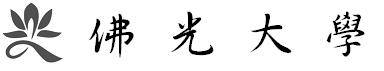 管理學院  應用經濟學系109學年度第3次系課程會議紀錄時     間：109年11月26日（週四）地     點： B310會議室主     席：周國偉主任出席人員：戴孟宜老師、林啟智老師、陳麗雪老師、李杰憲老師、          陳疆平老師、曲靜芳老師、賴宗福老師在校生代表：陳芷翎委員(學士班)、施文傑委員(碩士班)產業界代表：蕭沂鎮委員畢業生代表：陳俐潔委員請     假：李喬銘老師記     錄：高靖雯列     席：主席致詞(略)報告事項(略)上次會議決議事項執行狀況討論事項：【提案一】案由：本系109學年度第2學期開排課程檢視，提請討論。說明：詳如附件。決議：若有任何問題請至系辦做調整。【提案二】案由：本系109學年度第2學期碩士班課程新增案，提請討論。說明：新增本系碩士班109學年度第2學期碩士入學生適用之碩士班課架，新增公司治理（AE650）。詳如附件。決議：照案通過，會後再請喬銘老師修正課程大綱的部分，碩士在職專班課架一併修訂。【提案三】案由：本系110學年度碩士班及碩士在職專班課程新增案，提請討論。說明：新增本系碩士班及碩士在職專班110學年度入學生適用之課架，新增效率與生產力分析專題（AE651、AE652）。詳如附件。決議：照案通過，會後再請麗雪確認是否需要修改或增加課程大綱。【提案四】案由：本系110學年度學士班課程修訂案，提請討論。說明：修訂本系學士班110學年度入學生適用之課架，於國際商務學程新增企業實習B。詳如附件。決議：照案通過。臨時動議散會課程架構異動申請表 109 學年度 第 1 學期　　應用經濟　學系（所）課程架構適用學年度： 109-2  　承辦人簽章：　　               　　系、所主管簽章：  檢附異動後課程架構及系級課程會議紀錄影本，如附件。          年 　月　 日課程大綱—系（所）課程用                               請尊重智慧財產權，課程教材不得非法影印。佛光大學Fo Guang University課程大綱 Course Outline填表說明（Instructions）：1.請配合院、系課程架構擬定課程大綱，並經系或院課程委員會審核後公告；課程大綱若需修正，亦應經系或院課程委員會審核後修正。  Please draw up the course outline according to the college/department course structure and announce it after it is verified by the department/college course committee. Modification(s) of the course outline must also be verified by the department/college course committee.2.本課程大綱係提供各別開課教師了解如何描寫教學計畫表之用。  The course outline is offered to help individual lecturer write the syllabus.3.課程之修別若為領域選修，請勾選「選修」項目。  If the course is elective in a particular category, please check “Elective” for its type.課程架構異動申請表 109 學年度 第 1 學期　　應用經濟　學系（所）課程架構適用學年度： 110  　承辦人簽章：　　               　　系、所主管簽章：  檢附異動後課程架構及系級課程會議紀錄影本，如附件。          年 　月　 日.教學計畫表—系（所）課程用                       請尊重智慧財產權，課程教材不得非法影印。 佛光大學Fo Guang University教學計畫表 Syllabus填表說明（Instructions）：請依課程大綱之內容描寫本教學計畫表，並於選課前將本表上傳，以供學生選課時參考。   Please draw up the syllabus according to the course outline and upload it for students’ reference before the course selection period begins.教學計畫表經上傳公告，若開課後有修改之必要，需在課堂上宣導、告知學生。   Once the syllabus has been uploaded and announced and the course has begun, any modification must be well informed to the students at class.課程描述應能搭配產學需求之說明。   The course description must be compatible with the description of the industry-university demand.課程之修別若為領域選修，請勾選「選修」項目。   If the course is elective in a particular category, please check “Elective” for its type.佛光大學管理學院應用經濟學系碩士班課程架構表（109）學年新訂課程架構佛光大學管理學院應用經濟學系碩士班課程架構表（110）學年新訂課程架構佛光大學 社會科學暨管理學院應用經濟學系碩士在職專班課程架構表（109）學年新訂課程架構										 註：得視實際情況調整授課年級與學期佛光大學 應用經濟學系學士班課程架構表（110）學年新訂課程架構註：得視實際情況調整授課年級與學期提案會議決議執行/列管情況109-3系課程會議案由：本系110學年度學士班課程架構修正案，提請討論。決議：照案通過。提送至院辦/解除列管。109-3系課程會議案由：本系110學年度碩士班課程架構案，提請討論。決議：照案通過。提送至院辦/解除列管。109-3系課程會議案由：本系110學年度碩士在職專班課程架構案，提請討論。決議：照案通過。提送至院辦/解除列管。畢 業 學 分 數 異 動畢 業 學 分 數 異 動畢 業 學 分 數 異 動畢 業 學 分 數 異 動畢 業 學 分 數 異 動畢 業 學 分 數 異 動畢 業 學 分 數 異 動畢 業 學 分 數 異 動專業必修：      學分修正為      學分。       專業選修：      學分修正為      學分。專業必選：      學分修正為      學分。       其他：                              。專業必修：      學分修正為      學分。       專業選修：      學分修正為      學分。專業必選：      學分修正為      學分。       其他：                              。專業必修：      學分修正為      學分。       專業選修：      學分修正為      學分。專業必選：      學分修正為      學分。       其他：                              。專業必修：      學分修正為      學分。       專業選修：      學分修正為      學分。專業必選：      學分修正為      學分。       其他：                              。專業必修：      學分修正為      學分。       專業選修：      學分修正為      學分。專業必選：      學分修正為      學分。       其他：                              。專業必修：      學分修正為      學分。       專業選修：      學分修正為      學分。專業必選：      學分修正為      學分。       其他：                              。專業必修：      學分修正為      學分。       專業選修：      學分修正為      學分。專業必選：      學分修正為      學分。       其他：                              。專業必修：      學分修正為      學分。       專業選修：      學分修正為      學分。專業必選：      學分修正為      學分。       其他：                              。新增課程課 號課 程 名 稱演講學分必/選開設年級備註新增課程AE650公司治理V3選全新增課程新增課程異動課程課 號課 程 名 稱演講學分必/選開設年級異動說明（例如必選修、學分數異動、刪除..）異動課程異動課程異動課程異動課程異動課程異動課程課程中文名稱Course Name in Chinese課程中文名稱Course Name in Chinese公司治理公司治理公司治理課  號Course Code課  號Course CodeAE650課程英文名稱Course Name in English課程英文名稱Course Name in EnglishCorporate GovernanceCorporate GovernanceCorporate Governance學年/學期 Academic Year/Semester學年/學期 Academic Year/Semester109/2開課單位Course OfferingDepartment開課單位Course OfferingDepartment應用經濟學系應用經濟學系應用經濟學系學制別Degree學制別Degree□學士班Undergraduate Program■碩士班Master’s Program□碩專班Master’s Program□博士班PhD Program學 分 數Credits學 分 數Credits3每週授課時數Weekly Hours of Instruction3修別Type修別Type□必修Required■選修Elective課/學程別Program課/學程別Program□院基礎Foundation       □跨領域Interdisciplinary  □系核心Core            ■學系專業選修Specialized Elective□院基礎Foundation       □跨領域Interdisciplinary  □系核心Core            ■學系專業選修Specialized Elective□院基礎Foundation       □跨領域Interdisciplinary  □系核心Core            ■學系專業選修Specialized Elective□院基礎Foundation       □跨領域Interdisciplinary  □系核心Core            ■學系專業選修Specialized Elective□院基礎Foundation       □跨領域Interdisciplinary  □系核心Core            ■學系專業選修Specialized Elective□院基礎Foundation       □跨領域Interdisciplinary  □系核心Core            ■學系專業選修Specialized Elective課程屬性curriculum attribute課程屬性curriculum attribute■學術型課程 □實務型課程(單選)■學術型課程 □實務型課程(單選)■學術型課程 □實務型課程(單選)■學術型課程 □實務型課程(單選)■學術型課程 □實務型課程(單選)■學術型課程 □實務型課程(單選)課程屬性curriculum attribute課程屬性curriculum attribute■一般課程 □考證照課程 □智慧財產權課程 □性別平等課程 □全英語授課 (複選)■一般課程 □考證照課程 □智慧財產權課程 □性別平等課程 □全英語授課 (複選)■一般課程 □考證照課程 □智慧財產權課程 □性別平等課程 □全英語授課 (複選)■一般課程 □考證照課程 □智慧財產權課程 □性別平等課程 □全英語授課 (複選)■一般課程 □考證照課程 □智慧財產權課程 □性別平等課程 □全英語授課 (複選)■一般課程 □考證照課程 □智慧財產權課程 □性別平等課程 □全英語授課 (複選)先修課程Prerequisites先修課程Prerequisites 無 無 無 無 無 無課程描述（若為實務型課程需含搭配產業界或非營利組織需求之說明）Course Description課程描述（若為實務型課程需含搭配產業界或非營利組織需求之說明）Course Description課程描述（若為實務型課程需含搭配產業界或非營利組織需求之說明）Course Description課程描述（若為實務型課程需含搭配產業界或非營利組織需求之說明）Course Description課程描述（若為實務型課程需含搭配產業界或非營利組織需求之說明）Course Description課程描述（若為實務型課程需含搭配產業界或非營利組織需求之說明）Course Description課程描述（若為實務型課程需含搭配產業界或非營利組織需求之說明）Course Description課程描述（若為實務型課程需含搭配產業界或非營利組織需求之說明）Course Description本課程主要之教學內容將探討公司治理之基本概念，包含股東權利與代理關係等議題。此外，亦會探討公司治理制度方式與特性，包含獨立董事設立、在法制上，獨立董事監察人、審計委員會之設置、公規則現行管理架構及規範等議題。並會討論其他財務重要之議題，例如股利政策、資本結構與公司治理未來等。本課程為基礎的理論配合現今實務情況，並嘗試讓學生互動討論。本課程主要之教學內容將探討公司治理之基本概念，包含股東權利與代理關係等議題。此外，亦會探討公司治理制度方式與特性，包含獨立董事設立、在法制上，獨立董事監察人、審計委員會之設置、公規則現行管理架構及規範等議題。並會討論其他財務重要之議題，例如股利政策、資本結構與公司治理未來等。本課程為基礎的理論配合現今實務情況，並嘗試讓學生互動討論。本課程主要之教學內容將探討公司治理之基本概念，包含股東權利與代理關係等議題。此外，亦會探討公司治理制度方式與特性，包含獨立董事設立、在法制上，獨立董事監察人、審計委員會之設置、公規則現行管理架構及規範等議題。並會討論其他財務重要之議題，例如股利政策、資本結構與公司治理未來等。本課程為基礎的理論配合現今實務情況，並嘗試讓學生互動討論。本課程主要之教學內容將探討公司治理之基本概念，包含股東權利與代理關係等議題。此外，亦會探討公司治理制度方式與特性，包含獨立董事設立、在法制上，獨立董事監察人、審計委員會之設置、公規則現行管理架構及規範等議題。並會討論其他財務重要之議題，例如股利政策、資本結構與公司治理未來等。本課程為基礎的理論配合現今實務情況，並嘗試讓學生互動討論。本課程主要之教學內容將探討公司治理之基本概念，包含股東權利與代理關係等議題。此外，亦會探討公司治理制度方式與特性，包含獨立董事設立、在法制上，獨立董事監察人、審計委員會之設置、公規則現行管理架構及規範等議題。並會討論其他財務重要之議題，例如股利政策、資本結構與公司治理未來等。本課程為基礎的理論配合現今實務情況，並嘗試讓學生互動討論。本課程主要之教學內容將探討公司治理之基本概念，包含股東權利與代理關係等議題。此外，亦會探討公司治理制度方式與特性，包含獨立董事設立、在法制上，獨立董事監察人、審計委員會之設置、公規則現行管理架構及規範等議題。並會討論其他財務重要之議題，例如股利政策、資本結構與公司治理未來等。本課程為基礎的理論配合現今實務情況，並嘗試讓學生互動討論。本課程主要之教學內容將探討公司治理之基本概念，包含股東權利與代理關係等議題。此外，亦會探討公司治理制度方式與特性，包含獨立董事設立、在法制上，獨立董事監察人、審計委員會之設置、公規則現行管理架構及規範等議題。並會討論其他財務重要之議題，例如股利政策、資本結構與公司治理未來等。本課程為基礎的理論配合現今實務情況，並嘗試讓學生互動討論。本課程主要之教學內容將探討公司治理之基本概念，包含股東權利與代理關係等議題。此外，亦會探討公司治理制度方式與特性，包含獨立董事設立、在法制上，獨立董事監察人、審計委員會之設置、公規則現行管理架構及規範等議題。並會討論其他財務重要之議題，例如股利政策、資本結構與公司治理未來等。本課程為基礎的理論配合現今實務情況，並嘗試讓學生互動討論。課程目標（若為實務型課程請具體描述該課程所要培養之實務能力）Course Objectives課程目標（若為實務型課程請具體描述該課程所要培養之實務能力）Course Objectives課程目標（若為實務型課程請具體描述該課程所要培養之實務能力）Course Objectives課程目標（若為實務型課程請具體描述該課程所要培養之實務能力）Course Objectives課程目標（若為實務型課程請具體描述該課程所要培養之實務能力）Course Objectives課程目標（若為實務型課程請具體描述該課程所要培養之實務能力）Course Objectives課程目標（若為實務型課程請具體描述該課程所要培養之實務能力）Course Objectives課程目標（若為實務型課程請具體描述該課程所要培養之實務能力）Course Objectives1   介紹公司治理專業的基本觀念。   介紹公司治理專業的基本觀念。   介紹公司治理專業的基本觀念。   介紹公司治理專業的基本觀念。   介紹公司治理專業的基本觀念。   介紹公司治理專業的基本觀念。   介紹公司治理專業的基本觀念。2學習公司治理專業的原則與理論。學習公司治理專業的原則與理論。學習公司治理專業的原則與理論。學習公司治理專業的原則與理論。學習公司治理專業的原則與理論。學習公司治理專業的原則與理論。學習公司治理專業的原則與理論。3運用公司治理專業的實務應用討論。運用公司治理專業的實務應用討論。運用公司治理專業的實務應用討論。運用公司治理專業的實務應用討論。運用公司治理專業的實務應用討論。運用公司治理專業的實務應用討論。運用公司治理專業的實務應用討論。課程綱要Course Outline課程綱要Course Outline課程綱要Course Outline課程綱要Course Outline課程綱要Course Outline課程綱要Course Outline課程綱要Course Outline課程綱要Course Outline提供學生有關財務金融專業與企業經營所需之企業資產評價基本知識、熟悉企業資產評價專業的原則與理論、學習企業資產評價專業的實務應用。提供學生有關財務金融專業與企業經營所需之企業資產評價基本知識、熟悉企業資產評價專業的原則與理論、學習企業資產評價專業的實務應用。提供學生有關財務金融專業與企業經營所需之企業資產評價基本知識、熟悉企業資產評價專業的原則與理論、學習企業資產評價專業的實務應用。提供學生有關財務金融專業與企業經營所需之企業資產評價基本知識、熟悉企業資產評價專業的原則與理論、學習企業資產評價專業的實務應用。提供學生有關財務金融專業與企業經營所需之企業資產評價基本知識、熟悉企業資產評價專業的原則與理論、學習企業資產評價專業的實務應用。提供學生有關財務金融專業與企業經營所需之企業資產評價基本知識、熟悉企業資產評價專業的原則與理論、學習企業資產評價專業的實務應用。提供學生有關財務金融專業與企業經營所需之企業資產評價基本知識、熟悉企業資產評價專業的原則與理論、學習企業資產評價專業的實務應用。提供學生有關財務金融專業與企業經營所需之企業資產評價基本知識、熟悉企業資產評價專業的原則與理論、學習企業資產評價專業的實務應用。系（所）專業能力Departmental Learning Outcomes系（所）專業能力Departmental Learning Outcomes系（所）專業能力Departmental Learning Outcomes系（所）專業能力Departmental Learning Outcomes系（所）專業能力Departmental Learning Outcomes系（所）專業能力Departmental Learning Outcomes課程目標與系（所）專業能力相關性Correlation between Course Objectives and Learning Outcomes課程目標與系（所）專業能力相關性Correlation between Course Objectives and Learning OutcomesA服務業之職場溝通與協調能力。服務業之職場溝通與協調能力。服務業之職場溝通與協調能力。服務業之職場溝通與協調能力。服務業之職場溝通與協調能力。◎◎B服務業之專業規劃與組織能力。服務業之專業規劃與組織能力。服務業之專業規劃與組織能力。服務業之專業規劃與組織能力。服務業之專業規劃與組織能力。◎◎C服務業之專業思考與判斷能力。服務業之專業思考與判斷能力。服務業之專業思考與判斷能力。服務業之專業思考與判斷能力。服務業之專業思考與判斷能力。★★D服務業之職場分析與解決能力。服務業之職場分析與解決能力。服務業之職場分析與解決能力。服務業之職場分析與解決能力。服務業之職場分析與解決能力。★★圖示說明（Illustration）：★高度相關（Highly correlated）◎中度相關（Moderately correlated）圖示說明（Illustration）：★高度相關（Highly correlated）◎中度相關（Moderately correlated）圖示說明（Illustration）：★高度相關（Highly correlated）◎中度相關（Moderately correlated）圖示說明（Illustration）：★高度相關（Highly correlated）◎中度相關（Moderately correlated）圖示說明（Illustration）：★高度相關（Highly correlated）◎中度相關（Moderately correlated）圖示說明（Illustration）：★高度相關（Highly correlated）◎中度相關（Moderately correlated）圖示說明（Illustration）：★高度相關（Highly correlated）◎中度相關（Moderately correlated）圖示說明（Illustration）：★高度相關（Highly correlated）◎中度相關（Moderately correlated）資源需求（師資專長、儀器設備…等）Resources Required（e.g. instructor's qualifications, instruments, and equipment etc.）資源需求（師資專長、儀器設備…等）Resources Required（e.g. instructor's qualifications, instruments, and equipment etc.）資源需求（師資專長、儀器設備…等）Resources Required（e.g. instructor's qualifications, instruments, and equipment etc.）資源需求（師資專長、儀器設備…等）Resources Required（e.g. instructor's qualifications, instruments, and equipment etc.）資源需求（師資專長、儀器設備…等）Resources Required（e.g. instructor's qualifications, instruments, and equipment etc.）資源需求（師資專長、儀器設備…等）Resources Required（e.g. instructor's qualifications, instruments, and equipment etc.）資源需求（師資專長、儀器設備…等）Resources Required（e.g. instructor's qualifications, instruments, and equipment etc.）資源需求（師資專長、儀器設備…等）Resources Required（e.g. instructor's qualifications, instruments, and equipment etc.）無無無無無無無無教學方式之建議Suggested Instructional Methods教學方式之建議Suggested Instructional Methods教學方式之建議Suggested Instructional Methods教學方式之建議Suggested Instructional Methods教學方式之建議Suggested Instructional Methods教學方式之建議Suggested Instructional Methods教學方式之建議Suggested Instructional Methods教學方式之建議Suggested Instructional Methods無無無無無無無無其他Other其他Other其他Other其他Other其他Other其他Other其他Other其他Other畢 業 學 分 數 異 動畢 業 學 分 數 異 動畢 業 學 分 數 異 動畢 業 學 分 數 異 動畢 業 學 分 數 異 動畢 業 學 分 數 異 動畢 業 學 分 數 異 動畢 業 學 分 數 異 動專業必修：      學分修正為      學分。       專業選修：      學分修正為      學分。專業必選：      學分修正為      學分。       其他：                              。專業必修：      學分修正為      學分。       專業選修：      學分修正為      學分。專業必選：      學分修正為      學分。       其他：                              。專業必修：      學分修正為      學分。       專業選修：      學分修正為      學分。專業必選：      學分修正為      學分。       其他：                              。專業必修：      學分修正為      學分。       專業選修：      學分修正為      學分。專業必選：      學分修正為      學分。       其他：                              。專業必修：      學分修正為      學分。       專業選修：      學分修正為      學分。專業必選：      學分修正為      學分。       其他：                              。專業必修：      學分修正為      學分。       專業選修：      學分修正為      學分。專業必選：      學分修正為      學分。       其他：                              。專業必修：      學分修正為      學分。       專業選修：      學分修正為      學分。專業必選：      學分修正為      學分。       其他：                              。專業必修：      學分修正為      學分。       專業選修：      學分修正為      學分。專業必選：      學分修正為      學分。       其他：                              。新增課程課 號課 程 名 稱演講學分必/選開設年級備註新增課程AE651效率與生產力分析專題V3選全碩士班新增課程AE652效率與生產力分析專題V3選全碩士在職專班新增課程異動課程課 號課 程 名 稱演講學分必/選開設年級異動說明（例如必選修、學分數異動、刪除..）異動課程異動課程異動課程異動課程異動課程異動課程課程中文名稱Course Name in Chinese課程中文名稱Course Name in Chinese課程中文名稱Course Name in Chinese效率與生產力分析專題效率與生產力分析專題效率與生產力分析專題效率與生產力分析專題課  號Course Code課  號Course CodeAE651AE651AE651課程英文名稱Course Name in English課程英文名稱Course Name in English課程英文名稱Course Name in EnglishSeminar on Efficiency and Productivity AnalysisSeminar on Efficiency and Productivity AnalysisSeminar on Efficiency and Productivity AnalysisSeminar on Efficiency and Productivity Analysis學年/學期 Academic Year/Semester學年/學期 Academic Year/Semester110110110開課單位Course OfferingDepartment開課單位Course OfferingDepartment開課單位Course OfferingDepartment應用經濟學系應用經濟學系應用經濟學系應用經濟學系學制別Degree學制別Degree□學士班Undergraduate Program■碩士班Master’s Program■碩專班Master’s Program□博士班PhD Program□學士班Undergraduate Program■碩士班Master’s Program■碩專班Master’s Program□博士班PhD Program□學士班Undergraduate Program■碩士班Master’s Program■碩專班Master’s Program□博士班PhD Program學 分 數Credits學 分 數Credits學 分 數Credits33每週授課時數Weekly Hours of Instruction3修別Type修別Type□必修Required■選修Elective□必修Required■選修Elective□必修Required■選修Elective課/學程別Program課/學程別Program課/學程別Program□院基礎Foundation       □跨領域Interdisciplinary  □系核心Core            ■學系專業選修Specialized Elective□院基礎Foundation       □跨領域Interdisciplinary  □系核心Core            ■學系專業選修Specialized Elective□院基礎Foundation       □跨領域Interdisciplinary  □系核心Core            ■學系專業選修Specialized Elective□院基礎Foundation       □跨領域Interdisciplinary  □系核心Core            ■學系專業選修Specialized Elective□院基礎Foundation       □跨領域Interdisciplinary  □系核心Core            ■學系專業選修Specialized Elective□院基礎Foundation       □跨領域Interdisciplinary  □系核心Core            ■學系專業選修Specialized Elective□院基礎Foundation       □跨領域Interdisciplinary  □系核心Core            ■學系專業選修Specialized Elective□院基礎Foundation       □跨領域Interdisciplinary  □系核心Core            ■學系專業選修Specialized Elective□院基礎Foundation       □跨領域Interdisciplinary  □系核心Core            ■學系專業選修Specialized Elective課程屬性curriculum attribute課程屬性curriculum attribute課程屬性curriculum attribute■學術型課程 □實務型課程(單選)■學術型課程 □實務型課程(單選)■學術型課程 □實務型課程(單選)■學術型課程 □實務型課程(單選)■學術型課程 □實務型課程(單選)■學術型課程 □實務型課程(單選)■學術型課程 □實務型課程(單選)■學術型課程 □實務型課程(單選)■學術型課程 □實務型課程(單選)課程屬性curriculum attribute課程屬性curriculum attribute課程屬性curriculum attribute■一般課程 □考證照課程 □智慧財產權課程 □性別平等課程 □全英語授課 (複選)■一般課程 □考證照課程 □智慧財產權課程 □性別平等課程 □全英語授課 (複選)■一般課程 □考證照課程 □智慧財產權課程 □性別平等課程 □全英語授課 (複選)■一般課程 □考證照課程 □智慧財產權課程 □性別平等課程 □全英語授課 (複選)■一般課程 □考證照課程 □智慧財產權課程 □性別平等課程 □全英語授課 (複選)■一般課程 □考證照課程 □智慧財產權課程 □性別平等課程 □全英語授課 (複選)■一般課程 □考證照課程 □智慧財產權課程 □性別平等課程 □全英語授課 (複選)■一般課程 □考證照課程 □智慧財產權課程 □性別平等課程 □全英語授課 (複選)■一般課程 □考證照課程 □智慧財產權課程 □性別平等課程 □全英語授課 (複選)授課教師Instructor授課教師Instructor授課教師Instructor陳疆平陳疆平陳疆平陳疆平聯絡方式聯絡方式E-mail：分機：E-mail：分機：E-mail：分機：上課時間Time of Class上課時間Time of Class上課時間Time of Class上課地點Location of Class上課地點Location of Class先修課程Prerequisites先修課程Prerequisites先修課程Prerequisites無無無無無無無無無課程描述（若為實務型課程需含搭配產業界或非營利組織需求之說明）Course Description課程描述（若為實務型課程需含搭配產業界或非營利組織需求之說明）Course Description課程描述（若為實務型課程需含搭配產業界或非營利組織需求之說明）Course Description課程描述（若為實務型課程需含搭配產業界或非營利組織需求之說明）Course Description課程描述（若為實務型課程需含搭配產業界或非營利組織需求之說明）Course Description課程描述（若為實務型課程需含搭配產業界或非營利組織需求之說明）Course Description課程描述（若為實務型課程需含搭配產業界或非營利組織需求之說明）Course Description課程描述（若為實務型課程需含搭配產業界或非營利組織需求之說明）Course Description課程描述（若為實務型課程需含搭配產業界或非營利組織需求之說明）Course Description課程描述（若為實務型課程需含搭配產業界或非營利組織需求之說明）Course Description課程描述（若為實務型課程需含搭配產業界或非營利組織需求之說明）Course Description課程描述（若為實務型課程需含搭配產業界或非營利組織需求之說明）Course Description本課程旨在透過效率與生產力的評估方法工具，主要介紹效率與生產力相關領域的文獻資料，研討效率與生產力研究方法或實證應用研究之各式議題，進而提供修課同學們探索未來研究方向。實務操作部分，主要透過效率與生產力評估軟體，如：LINGO、DEA Solver、STATA等提供學生學習實際基礎及進階軟體操作，訓練碩士生的實證應用研究分析能力。本課程旨在透過效率與生產力的評估方法工具，主要介紹效率與生產力相關領域的文獻資料，研討效率與生產力研究方法或實證應用研究之各式議題，進而提供修課同學們探索未來研究方向。實務操作部分，主要透過效率與生產力評估軟體，如：LINGO、DEA Solver、STATA等提供學生學習實際基礎及進階軟體操作，訓練碩士生的實證應用研究分析能力。本課程旨在透過效率與生產力的評估方法工具，主要介紹效率與生產力相關領域的文獻資料，研討效率與生產力研究方法或實證應用研究之各式議題，進而提供修課同學們探索未來研究方向。實務操作部分，主要透過效率與生產力評估軟體，如：LINGO、DEA Solver、STATA等提供學生學習實際基礎及進階軟體操作，訓練碩士生的實證應用研究分析能力。本課程旨在透過效率與生產力的評估方法工具，主要介紹效率與生產力相關領域的文獻資料，研討效率與生產力研究方法或實證應用研究之各式議題，進而提供修課同學們探索未來研究方向。實務操作部分，主要透過效率與生產力評估軟體，如：LINGO、DEA Solver、STATA等提供學生學習實際基礎及進階軟體操作，訓練碩士生的實證應用研究分析能力。本課程旨在透過效率與生產力的評估方法工具，主要介紹效率與生產力相關領域的文獻資料，研討效率與生產力研究方法或實證應用研究之各式議題，進而提供修課同學們探索未來研究方向。實務操作部分，主要透過效率與生產力評估軟體，如：LINGO、DEA Solver、STATA等提供學生學習實際基礎及進階軟體操作，訓練碩士生的實證應用研究分析能力。本課程旨在透過效率與生產力的評估方法工具，主要介紹效率與生產力相關領域的文獻資料，研討效率與生產力研究方法或實證應用研究之各式議題，進而提供修課同學們探索未來研究方向。實務操作部分，主要透過效率與生產力評估軟體，如：LINGO、DEA Solver、STATA等提供學生學習實際基礎及進階軟體操作，訓練碩士生的實證應用研究分析能力。本課程旨在透過效率與生產力的評估方法工具，主要介紹效率與生產力相關領域的文獻資料，研討效率與生產力研究方法或實證應用研究之各式議題，進而提供修課同學們探索未來研究方向。實務操作部分，主要透過效率與生產力評估軟體，如：LINGO、DEA Solver、STATA等提供學生學習實際基礎及進階軟體操作，訓練碩士生的實證應用研究分析能力。本課程旨在透過效率與生產力的評估方法工具，主要介紹效率與生產力相關領域的文獻資料，研討效率與生產力研究方法或實證應用研究之各式議題，進而提供修課同學們探索未來研究方向。實務操作部分，主要透過效率與生產力評估軟體，如：LINGO、DEA Solver、STATA等提供學生學習實際基礎及進階軟體操作，訓練碩士生的實證應用研究分析能力。本課程旨在透過效率與生產力的評估方法工具，主要介紹效率與生產力相關領域的文獻資料，研討效率與生產力研究方法或實證應用研究之各式議題，進而提供修課同學們探索未來研究方向。實務操作部分，主要透過效率與生產力評估軟體，如：LINGO、DEA Solver、STATA等提供學生學習實際基礎及進階軟體操作，訓練碩士生的實證應用研究分析能力。本課程旨在透過效率與生產力的評估方法工具，主要介紹效率與生產力相關領域的文獻資料，研討效率與生產力研究方法或實證應用研究之各式議題，進而提供修課同學們探索未來研究方向。實務操作部分，主要透過效率與生產力評估軟體，如：LINGO、DEA Solver、STATA等提供學生學習實際基礎及進階軟體操作，訓練碩士生的實證應用研究分析能力。本課程旨在透過效率與生產力的評估方法工具，主要介紹效率與生產力相關領域的文獻資料，研討效率與生產力研究方法或實證應用研究之各式議題，進而提供修課同學們探索未來研究方向。實務操作部分，主要透過效率與生產力評估軟體，如：LINGO、DEA Solver、STATA等提供學生學習實際基礎及進階軟體操作，訓練碩士生的實證應用研究分析能力。本課程旨在透過效率與生產力的評估方法工具，主要介紹效率與生產力相關領域的文獻資料，研討效率與生產力研究方法或實證應用研究之各式議題，進而提供修課同學們探索未來研究方向。實務操作部分，主要透過效率與生產力評估軟體，如：LINGO、DEA Solver、STATA等提供學生學習實際基礎及進階軟體操作，訓練碩士生的實證應用研究分析能力。課程目標（若為實務型課程請具體描述該課程所要培養之實務能力）Course Objectives課程目標（若為實務型課程請具體描述該課程所要培養之實務能力）Course Objectives課程目標（若為實務型課程請具體描述該課程所要培養之實務能力）Course Objectives課程目標（若為實務型課程請具體描述該課程所要培養之實務能力）Course Objectives課程目標（若為實務型課程請具體描述該課程所要培養之實務能力）Course Objectives課程目標（若為實務型課程請具體描述該課程所要培養之實務能力）Course Objectives課程目標（若為實務型課程請具體描述該課程所要培養之實務能力）Course Objectives課程目標（若為實務型課程請具體描述該課程所要培養之實務能力）Course Objectives課程目標（若為實務型課程請具體描述該課程所要培養之實務能力）Course Objectives課程目標（若為實務型課程請具體描述該課程所要培養之實務能力）Course Objectives課程目標（若為實務型課程請具體描述該課程所要培養之實務能力）Course Objectives課程目標（若為實務型課程請具體描述該課程所要培養之實務能力）Course Objectives1具備效率與生產力方法的應用能力具備效率與生產力方法的應用能力具備效率與生產力方法的應用能力具備效率與生產力方法的應用能力具備效率與生產力方法的應用能力具備效率與生產力方法的應用能力具備效率與生產力方法的應用能力具備效率與生產力方法的應用能力具備效率與生產力方法的應用能力具備效率與生產力方法的應用能力具備效率與生產力方法的應用能力2增進文獻相關資料閱讀的彙整能力增進文獻相關資料閱讀的彙整能力增進文獻相關資料閱讀的彙整能力增進文獻相關資料閱讀的彙整能力增進文獻相關資料閱讀的彙整能力增進文獻相關資料閱讀的彙整能力增進文獻相關資料閱讀的彙整能力增進文獻相關資料閱讀的彙整能力增進文獻相關資料閱讀的彙整能力增進文獻相關資料閱讀的彙整能力增進文獻相關資料閱讀的彙整能力3加強研究議題建立架構的分析能力加強研究議題建立架構的分析能力加強研究議題建立架構的分析能力加強研究議題建立架構的分析能力加強研究議題建立架構的分析能力加強研究議題建立架構的分析能力加強研究議題建立架構的分析能力加強研究議題建立架構的分析能力加強研究議題建立架構的分析能力加強研究議題建立架構的分析能力加強研究議題建立架構的分析能力4建立客觀決策方向建議的推論能力建立客觀決策方向建議的推論能力建立客觀決策方向建議的推論能力建立客觀決策方向建議的推論能力建立客觀決策方向建議的推論能力建立客觀決策方向建議的推論能力建立客觀決策方向建議的推論能力建立客觀決策方向建議的推論能力建立客觀決策方向建議的推論能力建立客觀決策方向建議的推論能力建立客觀決策方向建議的推論能力系（所）專業能力Departmental Learning Outcomes系（所）專業能力Departmental Learning Outcomes系（所）專業能力Departmental Learning Outcomes系（所）專業能力Departmental Learning Outcomes系（所）專業能力Departmental Learning Outcomes系（所）專業能力Departmental Learning Outcomes系（所）專業能力Departmental Learning Outcomes系（所）專業能力Departmental Learning Outcomes課程目標與系（所）專業能力相關性Correlation between Course Objectives and Departmental Learning Outcomes課程目標與系（所）專業能力相關性Correlation between Course Objectives and Departmental Learning Outcomes課程目標與系（所）專業能力相關性Correlation between Course Objectives and Departmental Learning Outcomes課程目標與系（所）專業能力相關性Correlation between Course Objectives and Departmental Learning OutcomesA挫折容受與自我省思的能力挫折容受與自我省思的能力挫折容受與自我省思的能力挫折容受與自我省思的能力挫折容受與自我省思的能力挫折容受與自我省思的能力挫折容受與自我省思的能力★★★★B尊重專業與信守倫理的能力尊重專業與信守倫理的能力尊重專業與信守倫理的能力尊重專業與信守倫理的能力尊重專業與信守倫理的能力尊重專業與信守倫理的能力尊重專業與信守倫理的能力★★★★C自主管理與企劃溝通的能力自主管理與企劃溝通的能力自主管理與企劃溝通的能力自主管理與企劃溝通的能力自主管理與企劃溝通的能力自主管理與企劃溝通的能力自主管理與企劃溝通的能力★★★★D經濟思維與專業剖析的能力經濟思維與專業剖析的能力經濟思維與專業剖析的能力經濟思維與專業剖析的能力經濟思維與專業剖析的能力經濟思維與專業剖析的能力經濟思維與專業剖析的能力★★★★圖示說明（Illustration）：★高度相關（Highly correlated）◎中度相關（Moderately correlated）圖示說明（Illustration）：★高度相關（Highly correlated）◎中度相關（Moderately correlated）圖示說明（Illustration）：★高度相關（Highly correlated）◎中度相關（Moderately correlated）圖示說明（Illustration）：★高度相關（Highly correlated）◎中度相關（Moderately correlated）圖示說明（Illustration）：★高度相關（Highly correlated）◎中度相關（Moderately correlated）圖示說明（Illustration）：★高度相關（Highly correlated）◎中度相關（Moderately correlated）圖示說明（Illustration）：★高度相關（Highly correlated）◎中度相關（Moderately correlated）圖示說明（Illustration）：★高度相關（Highly correlated）◎中度相關（Moderately correlated）圖示說明（Illustration）：★高度相關（Highly correlated）◎中度相關（Moderately correlated）圖示說明（Illustration）：★高度相關（Highly correlated）◎中度相關（Moderately correlated）圖示說明（Illustration）：★高度相關（Highly correlated）◎中度相關（Moderately correlated）圖示說明（Illustration）：★高度相關（Highly correlated）◎中度相關（Moderately correlated）授課進度表Weekly Schedule ＆ Content授課進度表Weekly Schedule ＆ Content授課進度表Weekly Schedule ＆ Content授課進度表Weekly Schedule ＆ Content授課進度表Weekly Schedule ＆ Content授課進度表Weekly Schedule ＆ Content授課進度表Weekly Schedule ＆ Content授課進度表Weekly Schedule ＆ Content授課進度表Weekly Schedule ＆ Content授課進度表Weekly Schedule ＆ Content授課進度表Weekly Schedule ＆ Content授課進度表Weekly Schedule ＆ Content週次Week週次Week內容Topics內容Topics內容Topics內容Topics內容Topics內容Topics內容Topics內容Topics內容Topics備註Remarks11課程介紹課程介紹課程介紹課程介紹課程介紹課程介紹課程介紹課程介紹自行講授自行講授22參數法及非參數法評估方法回顧(一)參數法及非參數法評估方法回顧(一)參數法及非參數法評估方法回顧(一)參數法及非參數法評估方法回顧(一)參數法及非參數法評估方法回顧(一)參數法及非參數法評估方法回顧(一)參數法及非參數法評估方法回顧(一)參數法及非參數法評估方法回顧(一)自行講授自行講授33參數法及非參數法評估方法回顧(二)參數法及非參數法評估方法回顧(二)參數法及非參數法評估方法回顧(二)參數法及非參數法評估方法回顧(二)參數法及非參數法評估方法回顧(二)參數法及非參數法評估方法回顧(二)參數法及非參數法評估方法回顧(二)參數法及非參數法評估方法回顧(二)自行講授自行講授44介紹Slack-based method 模型，例如：Fried et al. (1999) 及 Fried et al. (2002)介紹Slack-based method 模型，例如：Fried et al. (1999) 及 Fried et al. (2002)介紹Slack-based method 模型，例如：Fried et al. (1999) 及 Fried et al. (2002)介紹Slack-based method 模型，例如：Fried et al. (1999) 及 Fried et al. (2002)介紹Slack-based method 模型，例如：Fried et al. (1999) 及 Fried et al. (2002)介紹Slack-based method 模型，例如：Fried et al. (1999) 及 Fried et al. (2002)介紹Slack-based method 模型，例如：Fried et al. (1999) 及 Fried et al. (2002)介紹Slack-based method 模型，例如：Fried et al. (1999) 及 Fried et al. (2002)自行講授自行講授55進階模型：Super-efficiency Models、Metafrontier Efficiency Models、Context-Dependent Efficiency Models、Disaggregate Efficiency and Productivity Models進階模型：Super-efficiency Models、Metafrontier Efficiency Models、Context-Dependent Efficiency Models、Disaggregate Efficiency and Productivity Models進階模型：Super-efficiency Models、Metafrontier Efficiency Models、Context-Dependent Efficiency Models、Disaggregate Efficiency and Productivity Models進階模型：Super-efficiency Models、Metafrontier Efficiency Models、Context-Dependent Efficiency Models、Disaggregate Efficiency and Productivity Models進階模型：Super-efficiency Models、Metafrontier Efficiency Models、Context-Dependent Efficiency Models、Disaggregate Efficiency and Productivity Models進階模型：Super-efficiency Models、Metafrontier Efficiency Models、Context-Dependent Efficiency Models、Disaggregate Efficiency and Productivity Models進階模型：Super-efficiency Models、Metafrontier Efficiency Models、Context-Dependent Efficiency Models、Disaggregate Efficiency and Productivity Models進階模型：Super-efficiency Models、Metafrontier Efficiency Models、Context-Dependent Efficiency Models、Disaggregate Efficiency and Productivity Models自行講授自行講授66軟體介紹：LINGO、DEA Solver、STATA (科技部計畫補助購買單機版)軟體介紹：LINGO、DEA Solver、STATA (科技部計畫補助購買單機版)軟體介紹：LINGO、DEA Solver、STATA (科技部計畫補助購買單機版)軟體介紹：LINGO、DEA Solver、STATA (科技部計畫補助購買單機版)軟體介紹：LINGO、DEA Solver、STATA (科技部計畫補助購買單機版)軟體介紹：LINGO、DEA Solver、STATA (科技部計畫補助購買單機版)軟體介紹：LINGO、DEA Solver、STATA (科技部計畫補助購買單機版)軟體介紹：LINGO、DEA Solver、STATA (科技部計畫補助購買單機版)自行講授自行講授77專題(一)：介紹能源效率分析定義與研究議題專題(一)：介紹能源效率分析定義與研究議題專題(一)：介紹能源效率分析定義與研究議題專題(一)：介紹能源效率分析定義與研究議題專題(一)：介紹能源效率分析定義與研究議題專題(一)：介紹能源效率分析定義與研究議題專題(一)：介紹能源效率分析定義與研究議題專題(一)：介紹能源效率分析定義與研究議題自行講授或邀請校內外教師分享自行講授或邀請校內外教師分享88專題(二)：介紹能源生產力分析方法與研究議題專題(二)：介紹能源生產力分析方法與研究議題專題(二)：介紹能源生產力分析方法與研究議題專題(二)：介紹能源生產力分析方法與研究議題專題(二)：介紹能源生產力分析方法與研究議題專題(二)：介紹能源生產力分析方法與研究議題專題(二)：介紹能源生產力分析方法與研究議題專題(二)：介紹能源生產力分析方法與研究議題自行講授或邀請校內外教師分享自行講授或邀請校內外教師分享99期中計劃書報告期中計劃書報告期中計劃書報告期中計劃書報告期中計劃書報告期中計劃書報告期中計劃書報告期中計劃書報告分組口頭報告分組口頭報告1010專題(三)：介紹金融市場效率分析研究議題專題(三)：介紹金融市場效率分析研究議題專題(三)：介紹金融市場效率分析研究議題專題(三)：介紹金融市場效率分析研究議題專題(三)：介紹金融市場效率分析研究議題專題(三)：介紹金融市場效率分析研究議題專題(三)：介紹金融市場效率分析研究議題專題(三)：介紹金融市場效率分析研究議題自行講授或邀請校內外教師分享自行講授或邀請校內外教師分享1111專題(四)：介紹金融市場生產力分析研究議題專題(四)：介紹金融市場生產力分析研究議題專題(四)：介紹金融市場生產力分析研究議題專題(四)：介紹金融市場生產力分析研究議題專題(四)：介紹金融市場生產力分析研究議題專題(四)：介紹金融市場生產力分析研究議題專題(四)：介紹金融市場生產力分析研究議題專題(四)：介紹金融市場生產力分析研究議題自行講授或邀請校內外教師分享自行講授或邀請校內外教師分享1212專題(五)：介紹國家別、產業別及廠商別研發效率分析議題專題(五)：介紹國家別、產業別及廠商別研發效率分析議題專題(五)：介紹國家別、產業別及廠商別研發效率分析議題專題(五)：介紹國家別、產業別及廠商別研發效率分析議題專題(五)：介紹國家別、產業別及廠商別研發效率分析議題專題(五)：介紹國家別、產業別及廠商別研發效率分析議題專題(五)：介紹國家別、產業別及廠商別研發效率分析議題專題(五)：介紹國家別、產業別及廠商別研發效率分析議題自行講授或邀請校內外教師分享自行講授或邀請校內外教師分享1313專題(六)：介紹國家別、產業別及廠商別研發生產力分析議題專題(六)：介紹國家別、產業別及廠商別研發生產力分析議題專題(六)：介紹國家別、產業別及廠商別研發生產力分析議題專題(六)：介紹國家別、產業別及廠商別研發生產力分析議題專題(六)：介紹國家別、產業別及廠商別研發生產力分析議題專題(六)：介紹國家別、產業別及廠商別研發生產力分析議題專題(六)：介紹國家別、產業別及廠商別研發生產力分析議題專題(六)：介紹國家別、產業別及廠商別研發生產力分析議題自行講授或邀請校內外教師分享自行講授或邀請校內外教師分享1414專題(七)：探討環境污染管制與效率及生產力分析研究議題專題(七)：探討環境污染管制與效率及生產力分析研究議題專題(七)：探討環境污染管制與效率及生產力分析研究議題專題(七)：探討環境污染管制與效率及生產力分析研究議題專題(七)：探討環境污染管制與效率及生產力分析研究議題專題(七)：探討環境污染管制與效率及生產力分析研究議題專題(七)：探討環境污染管制與效率及生產力分析研究議題專題(七)：探討環境污染管制與效率及生產力分析研究議題自行講授或邀請校內外教師分享自行講授或邀請校內外教師分享1515專題(八)：探討餐旅產業效率與生產力分析研究議題專題(八)：探討餐旅產業效率與生產力分析研究議題專題(八)：探討餐旅產業效率與生產力分析研究議題專題(八)：探討餐旅產業效率與生產力分析研究議題專題(八)：探討餐旅產業效率與生產力分析研究議題專題(八)：探討餐旅產業效率與生產力分析研究議題專題(八)：探討餐旅產業效率與生產力分析研究議題專題(八)：探討餐旅產業效率與生產力分析研究議題自行講授或邀請校內外教師分享自行講授或邀請校內外教師分享1616專題(九)：探討運動產業效率與生產力分析研究議題專題(九)：探討運動產業效率與生產力分析研究議題專題(九)：探討運動產業效率與生產力分析研究議題專題(九)：探討運動產業效率與生產力分析研究議題專題(九)：探討運動產業效率與生產力分析研究議題專題(九)：探討運動產業效率與生產力分析研究議題專題(九)：探討運動產業效率與生產力分析研究議題專題(九)：探討運動產業效率與生產力分析研究議題自行講授或邀請校內外教師分享自行講授或邀請校內外教師分享1717專題(十)：探討非營利及政府部門效率生產力分析研究議題專題(十)：探討非營利及政府部門效率生產力分析研究議題專題(十)：探討非營利及政府部門效率生產力分析研究議題專題(十)：探討非營利及政府部門效率生產力分析研究議題專題(十)：探討非營利及政府部門效率生產力分析研究議題專題(十)：探討非營利及政府部門效率生產力分析研究議題專題(十)：探討非營利及政府部門效率生產力分析研究議題專題(十)：探討非營利及政府部門效率生產力分析研究議題自行講授或邀請校內外教師分享自行講授或邀請校內外教師分享1818期末報告期末報告期末報告期末報告期末報告期末報告期末報告期末報告分組口頭及書面報告分組口頭及書面報告教學策略Instructional Strategies教學策略Instructional Strategies教學策略Instructional Strategies教學策略Instructional Strategies教學策略Instructional Strategies教學策略Instructional Strategies教學策略Instructional Strategies教學策略Instructional Strategies教學策略Instructional Strategies教學策略Instructional Strategies教學策略Instructional Strategies教學策略Instructional Strategies■課堂講授Lecture        ■分組討論  Group Discussion         □實習 Practicum           □參觀訪問  Field Trip     ■講座課程 Lecture Course□遠距教學Distance Learning（□同步Synchronization □非同步Asynchronous）        □其它Other  ■課堂講授Lecture        ■分組討論  Group Discussion         □實習 Practicum           □參觀訪問  Field Trip     ■講座課程 Lecture Course□遠距教學Distance Learning（□同步Synchronization □非同步Asynchronous）        □其它Other  ■課堂講授Lecture        ■分組討論  Group Discussion         □實習 Practicum           □參觀訪問  Field Trip     ■講座課程 Lecture Course□遠距教學Distance Learning（□同步Synchronization □非同步Asynchronous）        □其它Other  ■課堂講授Lecture        ■分組討論  Group Discussion         □實習 Practicum           □參觀訪問  Field Trip     ■講座課程 Lecture Course□遠距教學Distance Learning（□同步Synchronization □非同步Asynchronous）        □其它Other  ■課堂講授Lecture        ■分組討論  Group Discussion         □實習 Practicum           □參觀訪問  Field Trip     ■講座課程 Lecture Course□遠距教學Distance Learning（□同步Synchronization □非同步Asynchronous）        □其它Other  ■課堂講授Lecture        ■分組討論  Group Discussion         □實習 Practicum           □參觀訪問  Field Trip     ■講座課程 Lecture Course□遠距教學Distance Learning（□同步Synchronization □非同步Asynchronous）        □其它Other  ■課堂講授Lecture        ■分組討論  Group Discussion         □實習 Practicum           □參觀訪問  Field Trip     ■講座課程 Lecture Course□遠距教學Distance Learning（□同步Synchronization □非同步Asynchronous）        □其它Other  ■課堂講授Lecture        ■分組討論  Group Discussion         □實習 Practicum           □參觀訪問  Field Trip     ■講座課程 Lecture Course□遠距教學Distance Learning（□同步Synchronization □非同步Asynchronous）        □其它Other  ■課堂講授Lecture        ■分組討論  Group Discussion         □實習 Practicum           □參觀訪問  Field Trip     ■講座課程 Lecture Course□遠距教學Distance Learning（□同步Synchronization □非同步Asynchronous）        □其它Other  ■課堂講授Lecture        ■分組討論  Group Discussion         □實習 Practicum           □參觀訪問  Field Trip     ■講座課程 Lecture Course□遠距教學Distance Learning（□同步Synchronization □非同步Asynchronous）        □其它Other  ■課堂講授Lecture        ■分組討論  Group Discussion         □實習 Practicum           □參觀訪問  Field Trip     ■講座課程 Lecture Course□遠距教學Distance Learning（□同步Synchronization □非同步Asynchronous）        □其它Other  ■課堂講授Lecture        ■分組討論  Group Discussion         □實習 Practicum           □參觀訪問  Field Trip     ■講座課程 Lecture Course□遠距教學Distance Learning（□同步Synchronization □非同步Asynchronous）        □其它Other  學期成績計算及多元評量方式Grading Policy學期成績計算及多元評量方式Grading Policy學期成績計算及多元評量方式Grading Policy學期成績計算及多元評量方式Grading Policy學期成績計算及多元評量方式Grading Policy學期成績計算及多元評量方式Grading Policy學期成績計算及多元評量方式Grading Policy學期成績計算及多元評量方式Grading Policy學期成績計算及多元評量方式Grading Policy學期成績計算及多元評量方式Grading Policy學期成績計算及多元評量方式Grading Policy學期成績計算及多元評量方式Grading Policy主要參考書目References主要參考書目References主要參考書目References主要參考書目ReferencesCoelli, T., D.S.P. Rao, C.J. O’Donnell and G.E. Battese (2005), An Introduction to Efficiency and Productivity Analysis, 2nd ed., New York: Springer.Coelli, T., D.S.P. Rao, C.J. O’Donnell and G.E. Battese (2005), An Introduction to Efficiency and Productivity Analysis, 2nd ed., New York: Springer.Coelli, T., D.S.P. Rao, C.J. O’Donnell and G.E. Battese (2005), An Introduction to Efficiency and Productivity Analysis, 2nd ed., New York: Springer.Coelli, T., D.S.P. Rao, C.J. O’Donnell and G.E. Battese (2005), An Introduction to Efficiency and Productivity Analysis, 2nd ed., New York: Springer.Coelli, T., D.S.P. Rao, C.J. O’Donnell and G.E. Battese (2005), An Introduction to Efficiency and Productivity Analysis, 2nd ed., New York: Springer.Coelli, T., D.S.P. Rao, C.J. O’Donnell and G.E. Battese (2005), An Introduction to Efficiency and Productivity Analysis, 2nd ed., New York: Springer.Coelli, T., D.S.P. Rao, C.J. O’Donnell and G.E. Battese (2005), An Introduction to Efficiency and Productivity Analysis, 2nd ed., New York: Springer.Coelli, T., D.S.P. Rao, C.J. O’Donnell and G.E. Battese (2005), An Introduction to Efficiency and Productivity Analysis, 2nd ed., New York: Springer.指定閱讀Required Readings指定閱讀Required Readings指定閱讀Required Readings指定閱讀Required ReadingsKumbhakar, S.C. and C.A.K. Lovell (2000), Stochastic Frontier Analysis, Cambridge: Cambridge University Press.Cooper, W.W., L.M. Seiford and K. Tone (2000), Data Development Analysis:  A Comprehensive Text with Models, Applications, References, and DEA-Solver Software, Boston: Kluwer Academic Publishers.Chang, Ming-Chung and Jin-Li Hu (2019), “A Long-term Metafrontier Analysis of Energy and Emissions Efficiencies between G7 and BRICS,” Energy Efficiency (SSCI, IF = 1.634), 12(4), 879-893.Chia-Jung Tu, Ming-Chung Chang and Chiang-Ping Chen (2016), “Progressive Time Weighted Dynamic Energy Efficiency, Energy Decoupling Rate, and Decarbonization: An Empirical Study on G7 and BRICS,” Sustainability, (SSCI, impact factor =1.343).Jin-Li Hu, Chiang-Ping Chen, Yen-Haw Chen and Chunto Tso (2016), “Energy Consumption and CO2 Emission in Taiwan's Iron and Steel Industry.” Energy Sources, Part B., 11, pp.87-95. (SCI, impact factor = 0.840)Yang, Chih-Hai, Hsuan-Yu Lin and Chiang-Ping Chen (2014), “Two-stage Framework of NBA Team Performance: An Additive Efficiency Decomposition Approach,” Annals of Operation Research, 217, pp.565-589. (SCI, impact factor = 1.217)Hu, Jin-Li, Chih-Hai Yang and Chiang-Ping Chen (2014), “R&D Efficiency and National Innovation System: An International Comparison Using Distance Function Approach,” Bulletin of Economic Research, 66, pp.51-77. (SSCI, impact factor = 0.435)Chen, Chiang-Ping, Jin-Li Hu and Chih-Hai Yang (2013), “Produce Patents or Journal Articles? A Cross-Country Comparison of R&D Productivity Change,” Scientometrics, 94, pp.833-849. (SSCI, impact factor = 2.133)Yang, Chih-Hai, Yu-Hsuan Tseng and Chiang-Ping Chen (2012), “Environmental Regulations, Induced R&D, and Productivity: Evidence from Taiwan’s Manufacturing Industries?” Resources and Energy Economics. 34, pp.514-532. (SSCI, impact factor=1.819) Tzu-Pu Chang, Jin-Li Hu, Ray Yeutien Chou, Lei Sun (2012), “The Sources of Bank Productivity Growth in China during 2002-2009: A Disaggregation View,” Journal of Banking and Finance, 36, 1997-2006. (SSCI).Lei Sun, Tzu-Pu Chang (2011), “A Comprehensive Analysis of the Effects of Risk Measures on Bank Efficiency: Evidences from Emerging Asian Countries,” Journal of Banking and Finance, 35, 1727-1735. (SSCI).Kumbhakar, S.C. and C.A.K. Lovell (2000), Stochastic Frontier Analysis, Cambridge: Cambridge University Press.Cooper, W.W., L.M. Seiford and K. Tone (2000), Data Development Analysis:  A Comprehensive Text with Models, Applications, References, and DEA-Solver Software, Boston: Kluwer Academic Publishers.Chang, Ming-Chung and Jin-Li Hu (2019), “A Long-term Metafrontier Analysis of Energy and Emissions Efficiencies between G7 and BRICS,” Energy Efficiency (SSCI, IF = 1.634), 12(4), 879-893.Chia-Jung Tu, Ming-Chung Chang and Chiang-Ping Chen (2016), “Progressive Time Weighted Dynamic Energy Efficiency, Energy Decoupling Rate, and Decarbonization: An Empirical Study on G7 and BRICS,” Sustainability, (SSCI, impact factor =1.343).Jin-Li Hu, Chiang-Ping Chen, Yen-Haw Chen and Chunto Tso (2016), “Energy Consumption and CO2 Emission in Taiwan's Iron and Steel Industry.” Energy Sources, Part B., 11, pp.87-95. (SCI, impact factor = 0.840)Yang, Chih-Hai, Hsuan-Yu Lin and Chiang-Ping Chen (2014), “Two-stage Framework of NBA Team Performance: An Additive Efficiency Decomposition Approach,” Annals of Operation Research, 217, pp.565-589. (SCI, impact factor = 1.217)Hu, Jin-Li, Chih-Hai Yang and Chiang-Ping Chen (2014), “R&D Efficiency and National Innovation System: An International Comparison Using Distance Function Approach,” Bulletin of Economic Research, 66, pp.51-77. (SSCI, impact factor = 0.435)Chen, Chiang-Ping, Jin-Li Hu and Chih-Hai Yang (2013), “Produce Patents or Journal Articles? A Cross-Country Comparison of R&D Productivity Change,” Scientometrics, 94, pp.833-849. (SSCI, impact factor = 2.133)Yang, Chih-Hai, Yu-Hsuan Tseng and Chiang-Ping Chen (2012), “Environmental Regulations, Induced R&D, and Productivity: Evidence from Taiwan’s Manufacturing Industries?” Resources and Energy Economics. 34, pp.514-532. (SSCI, impact factor=1.819) Tzu-Pu Chang, Jin-Li Hu, Ray Yeutien Chou, Lei Sun (2012), “The Sources of Bank Productivity Growth in China during 2002-2009: A Disaggregation View,” Journal of Banking and Finance, 36, 1997-2006. (SSCI).Lei Sun, Tzu-Pu Chang (2011), “A Comprehensive Analysis of the Effects of Risk Measures on Bank Efficiency: Evidences from Emerging Asian Countries,” Journal of Banking and Finance, 35, 1727-1735. (SSCI).Kumbhakar, S.C. and C.A.K. Lovell (2000), Stochastic Frontier Analysis, Cambridge: Cambridge University Press.Cooper, W.W., L.M. Seiford and K. Tone (2000), Data Development Analysis:  A Comprehensive Text with Models, Applications, References, and DEA-Solver Software, Boston: Kluwer Academic Publishers.Chang, Ming-Chung and Jin-Li Hu (2019), “A Long-term Metafrontier Analysis of Energy and Emissions Efficiencies between G7 and BRICS,” Energy Efficiency (SSCI, IF = 1.634), 12(4), 879-893.Chia-Jung Tu, Ming-Chung Chang and Chiang-Ping Chen (2016), “Progressive Time Weighted Dynamic Energy Efficiency, Energy Decoupling Rate, and Decarbonization: An Empirical Study on G7 and BRICS,” Sustainability, (SSCI, impact factor =1.343).Jin-Li Hu, Chiang-Ping Chen, Yen-Haw Chen and Chunto Tso (2016), “Energy Consumption and CO2 Emission in Taiwan's Iron and Steel Industry.” Energy Sources, Part B., 11, pp.87-95. (SCI, impact factor = 0.840)Yang, Chih-Hai, Hsuan-Yu Lin and Chiang-Ping Chen (2014), “Two-stage Framework of NBA Team Performance: An Additive Efficiency Decomposition Approach,” Annals of Operation Research, 217, pp.565-589. (SCI, impact factor = 1.217)Hu, Jin-Li, Chih-Hai Yang and Chiang-Ping Chen (2014), “R&D Efficiency and National Innovation System: An International Comparison Using Distance Function Approach,” Bulletin of Economic Research, 66, pp.51-77. (SSCI, impact factor = 0.435)Chen, Chiang-Ping, Jin-Li Hu and Chih-Hai Yang (2013), “Produce Patents or Journal Articles? A Cross-Country Comparison of R&D Productivity Change,” Scientometrics, 94, pp.833-849. (SSCI, impact factor = 2.133)Yang, Chih-Hai, Yu-Hsuan Tseng and Chiang-Ping Chen (2012), “Environmental Regulations, Induced R&D, and Productivity: Evidence from Taiwan’s Manufacturing Industries?” Resources and Energy Economics. 34, pp.514-532. (SSCI, impact factor=1.819) Tzu-Pu Chang, Jin-Li Hu, Ray Yeutien Chou, Lei Sun (2012), “The Sources of Bank Productivity Growth in China during 2002-2009: A Disaggregation View,” Journal of Banking and Finance, 36, 1997-2006. (SSCI).Lei Sun, Tzu-Pu Chang (2011), “A Comprehensive Analysis of the Effects of Risk Measures on Bank Efficiency: Evidences from Emerging Asian Countries,” Journal of Banking and Finance, 35, 1727-1735. (SSCI).Kumbhakar, S.C. and C.A.K. Lovell (2000), Stochastic Frontier Analysis, Cambridge: Cambridge University Press.Cooper, W.W., L.M. Seiford and K. Tone (2000), Data Development Analysis:  A Comprehensive Text with Models, Applications, References, and DEA-Solver Software, Boston: Kluwer Academic Publishers.Chang, Ming-Chung and Jin-Li Hu (2019), “A Long-term Metafrontier Analysis of Energy and Emissions Efficiencies between G7 and BRICS,” Energy Efficiency (SSCI, IF = 1.634), 12(4), 879-893.Chia-Jung Tu, Ming-Chung Chang and Chiang-Ping Chen (2016), “Progressive Time Weighted Dynamic Energy Efficiency, Energy Decoupling Rate, and Decarbonization: An Empirical Study on G7 and BRICS,” Sustainability, (SSCI, impact factor =1.343).Jin-Li Hu, Chiang-Ping Chen, Yen-Haw Chen and Chunto Tso (2016), “Energy Consumption and CO2 Emission in Taiwan's Iron and Steel Industry.” Energy Sources, Part B., 11, pp.87-95. (SCI, impact factor = 0.840)Yang, Chih-Hai, Hsuan-Yu Lin and Chiang-Ping Chen (2014), “Two-stage Framework of NBA Team Performance: An Additive Efficiency Decomposition Approach,” Annals of Operation Research, 217, pp.565-589. (SCI, impact factor = 1.217)Hu, Jin-Li, Chih-Hai Yang and Chiang-Ping Chen (2014), “R&D Efficiency and National Innovation System: An International Comparison Using Distance Function Approach,” Bulletin of Economic Research, 66, pp.51-77. (SSCI, impact factor = 0.435)Chen, Chiang-Ping, Jin-Li Hu and Chih-Hai Yang (2013), “Produce Patents or Journal Articles? A Cross-Country Comparison of R&D Productivity Change,” Scientometrics, 94, pp.833-849. (SSCI, impact factor = 2.133)Yang, Chih-Hai, Yu-Hsuan Tseng and Chiang-Ping Chen (2012), “Environmental Regulations, Induced R&D, and Productivity: Evidence from Taiwan’s Manufacturing Industries?” Resources and Energy Economics. 34, pp.514-532. (SSCI, impact factor=1.819) Tzu-Pu Chang, Jin-Li Hu, Ray Yeutien Chou, Lei Sun (2012), “The Sources of Bank Productivity Growth in China during 2002-2009: A Disaggregation View,” Journal of Banking and Finance, 36, 1997-2006. (SSCI).Lei Sun, Tzu-Pu Chang (2011), “A Comprehensive Analysis of the Effects of Risk Measures on Bank Efficiency: Evidences from Emerging Asian Countries,” Journal of Banking and Finance, 35, 1727-1735. (SSCI).Kumbhakar, S.C. and C.A.K. Lovell (2000), Stochastic Frontier Analysis, Cambridge: Cambridge University Press.Cooper, W.W., L.M. Seiford and K. Tone (2000), Data Development Analysis:  A Comprehensive Text with Models, Applications, References, and DEA-Solver Software, Boston: Kluwer Academic Publishers.Chang, Ming-Chung and Jin-Li Hu (2019), “A Long-term Metafrontier Analysis of Energy and Emissions Efficiencies between G7 and BRICS,” Energy Efficiency (SSCI, IF = 1.634), 12(4), 879-893.Chia-Jung Tu, Ming-Chung Chang and Chiang-Ping Chen (2016), “Progressive Time Weighted Dynamic Energy Efficiency, Energy Decoupling Rate, and Decarbonization: An Empirical Study on G7 and BRICS,” Sustainability, (SSCI, impact factor =1.343).Jin-Li Hu, Chiang-Ping Chen, Yen-Haw Chen and Chunto Tso (2016), “Energy Consumption and CO2 Emission in Taiwan's Iron and Steel Industry.” Energy Sources, Part B., 11, pp.87-95. (SCI, impact factor = 0.840)Yang, Chih-Hai, Hsuan-Yu Lin and Chiang-Ping Chen (2014), “Two-stage Framework of NBA Team Performance: An Additive Efficiency Decomposition Approach,” Annals of Operation Research, 217, pp.565-589. (SCI, impact factor = 1.217)Hu, Jin-Li, Chih-Hai Yang and Chiang-Ping Chen (2014), “R&D Efficiency and National Innovation System: An International Comparison Using Distance Function Approach,” Bulletin of Economic Research, 66, pp.51-77. (SSCI, impact factor = 0.435)Chen, Chiang-Ping, Jin-Li Hu and Chih-Hai Yang (2013), “Produce Patents or Journal Articles? A Cross-Country Comparison of R&D Productivity Change,” Scientometrics, 94, pp.833-849. (SSCI, impact factor = 2.133)Yang, Chih-Hai, Yu-Hsuan Tseng and Chiang-Ping Chen (2012), “Environmental Regulations, Induced R&D, and Productivity: Evidence from Taiwan’s Manufacturing Industries?” Resources and Energy Economics. 34, pp.514-532. (SSCI, impact factor=1.819) Tzu-Pu Chang, Jin-Li Hu, Ray Yeutien Chou, Lei Sun (2012), “The Sources of Bank Productivity Growth in China during 2002-2009: A Disaggregation View,” Journal of Banking and Finance, 36, 1997-2006. (SSCI).Lei Sun, Tzu-Pu Chang (2011), “A Comprehensive Analysis of the Effects of Risk Measures on Bank Efficiency: Evidences from Emerging Asian Countries,” Journal of Banking and Finance, 35, 1727-1735. (SSCI).Kumbhakar, S.C. and C.A.K. Lovell (2000), Stochastic Frontier Analysis, Cambridge: Cambridge University Press.Cooper, W.W., L.M. Seiford and K. Tone (2000), Data Development Analysis:  A Comprehensive Text with Models, Applications, References, and DEA-Solver Software, Boston: Kluwer Academic Publishers.Chang, Ming-Chung and Jin-Li Hu (2019), “A Long-term Metafrontier Analysis of Energy and Emissions Efficiencies between G7 and BRICS,” Energy Efficiency (SSCI, IF = 1.634), 12(4), 879-893.Chia-Jung Tu, Ming-Chung Chang and Chiang-Ping Chen (2016), “Progressive Time Weighted Dynamic Energy Efficiency, Energy Decoupling Rate, and Decarbonization: An Empirical Study on G7 and BRICS,” Sustainability, (SSCI, impact factor =1.343).Jin-Li Hu, Chiang-Ping Chen, Yen-Haw Chen and Chunto Tso (2016), “Energy Consumption and CO2 Emission in Taiwan's Iron and Steel Industry.” Energy Sources, Part B., 11, pp.87-95. (SCI, impact factor = 0.840)Yang, Chih-Hai, Hsuan-Yu Lin and Chiang-Ping Chen (2014), “Two-stage Framework of NBA Team Performance: An Additive Efficiency Decomposition Approach,” Annals of Operation Research, 217, pp.565-589. (SCI, impact factor = 1.217)Hu, Jin-Li, Chih-Hai Yang and Chiang-Ping Chen (2014), “R&D Efficiency and National Innovation System: An International Comparison Using Distance Function Approach,” Bulletin of Economic Research, 66, pp.51-77. (SSCI, impact factor = 0.435)Chen, Chiang-Ping, Jin-Li Hu and Chih-Hai Yang (2013), “Produce Patents or Journal Articles? A Cross-Country Comparison of R&D Productivity Change,” Scientometrics, 94, pp.833-849. (SSCI, impact factor = 2.133)Yang, Chih-Hai, Yu-Hsuan Tseng and Chiang-Ping Chen (2012), “Environmental Regulations, Induced R&D, and Productivity: Evidence from Taiwan’s Manufacturing Industries?” Resources and Energy Economics. 34, pp.514-532. (SSCI, impact factor=1.819) Tzu-Pu Chang, Jin-Li Hu, Ray Yeutien Chou, Lei Sun (2012), “The Sources of Bank Productivity Growth in China during 2002-2009: A Disaggregation View,” Journal of Banking and Finance, 36, 1997-2006. (SSCI).Lei Sun, Tzu-Pu Chang (2011), “A Comprehensive Analysis of the Effects of Risk Measures on Bank Efficiency: Evidences from Emerging Asian Countries,” Journal of Banking and Finance, 35, 1727-1735. (SSCI).Kumbhakar, S.C. and C.A.K. Lovell (2000), Stochastic Frontier Analysis, Cambridge: Cambridge University Press.Cooper, W.W., L.M. Seiford and K. Tone (2000), Data Development Analysis:  A Comprehensive Text with Models, Applications, References, and DEA-Solver Software, Boston: Kluwer Academic Publishers.Chang, Ming-Chung and Jin-Li Hu (2019), “A Long-term Metafrontier Analysis of Energy and Emissions Efficiencies between G7 and BRICS,” Energy Efficiency (SSCI, IF = 1.634), 12(4), 879-893.Chia-Jung Tu, Ming-Chung Chang and Chiang-Ping Chen (2016), “Progressive Time Weighted Dynamic Energy Efficiency, Energy Decoupling Rate, and Decarbonization: An Empirical Study on G7 and BRICS,” Sustainability, (SSCI, impact factor =1.343).Jin-Li Hu, Chiang-Ping Chen, Yen-Haw Chen and Chunto Tso (2016), “Energy Consumption and CO2 Emission in Taiwan's Iron and Steel Industry.” Energy Sources, Part B., 11, pp.87-95. (SCI, impact factor = 0.840)Yang, Chih-Hai, Hsuan-Yu Lin and Chiang-Ping Chen (2014), “Two-stage Framework of NBA Team Performance: An Additive Efficiency Decomposition Approach,” Annals of Operation Research, 217, pp.565-589. (SCI, impact factor = 1.217)Hu, Jin-Li, Chih-Hai Yang and Chiang-Ping Chen (2014), “R&D Efficiency and National Innovation System: An International Comparison Using Distance Function Approach,” Bulletin of Economic Research, 66, pp.51-77. (SSCI, impact factor = 0.435)Chen, Chiang-Ping, Jin-Li Hu and Chih-Hai Yang (2013), “Produce Patents or Journal Articles? A Cross-Country Comparison of R&D Productivity Change,” Scientometrics, 94, pp.833-849. (SSCI, impact factor = 2.133)Yang, Chih-Hai, Yu-Hsuan Tseng and Chiang-Ping Chen (2012), “Environmental Regulations, Induced R&D, and Productivity: Evidence from Taiwan’s Manufacturing Industries?” Resources and Energy Economics. 34, pp.514-532. (SSCI, impact factor=1.819) Tzu-Pu Chang, Jin-Li Hu, Ray Yeutien Chou, Lei Sun (2012), “The Sources of Bank Productivity Growth in China during 2002-2009: A Disaggregation View,” Journal of Banking and Finance, 36, 1997-2006. (SSCI).Lei Sun, Tzu-Pu Chang (2011), “A Comprehensive Analysis of the Effects of Risk Measures on Bank Efficiency: Evidences from Emerging Asian Countries,” Journal of Banking and Finance, 35, 1727-1735. (SSCI).Kumbhakar, S.C. and C.A.K. Lovell (2000), Stochastic Frontier Analysis, Cambridge: Cambridge University Press.Cooper, W.W., L.M. Seiford and K. Tone (2000), Data Development Analysis:  A Comprehensive Text with Models, Applications, References, and DEA-Solver Software, Boston: Kluwer Academic Publishers.Chang, Ming-Chung and Jin-Li Hu (2019), “A Long-term Metafrontier Analysis of Energy and Emissions Efficiencies between G7 and BRICS,” Energy Efficiency (SSCI, IF = 1.634), 12(4), 879-893.Chia-Jung Tu, Ming-Chung Chang and Chiang-Ping Chen (2016), “Progressive Time Weighted Dynamic Energy Efficiency, Energy Decoupling Rate, and Decarbonization: An Empirical Study on G7 and BRICS,” Sustainability, (SSCI, impact factor =1.343).Jin-Li Hu, Chiang-Ping Chen, Yen-Haw Chen and Chunto Tso (2016), “Energy Consumption and CO2 Emission in Taiwan's Iron and Steel Industry.” Energy Sources, Part B., 11, pp.87-95. (SCI, impact factor = 0.840)Yang, Chih-Hai, Hsuan-Yu Lin and Chiang-Ping Chen (2014), “Two-stage Framework of NBA Team Performance: An Additive Efficiency Decomposition Approach,” Annals of Operation Research, 217, pp.565-589. (SCI, impact factor = 1.217)Hu, Jin-Li, Chih-Hai Yang and Chiang-Ping Chen (2014), “R&D Efficiency and National Innovation System: An International Comparison Using Distance Function Approach,” Bulletin of Economic Research, 66, pp.51-77. (SSCI, impact factor = 0.435)Chen, Chiang-Ping, Jin-Li Hu and Chih-Hai Yang (2013), “Produce Patents or Journal Articles? A Cross-Country Comparison of R&D Productivity Change,” Scientometrics, 94, pp.833-849. (SSCI, impact factor = 2.133)Yang, Chih-Hai, Yu-Hsuan Tseng and Chiang-Ping Chen (2012), “Environmental Regulations, Induced R&D, and Productivity: Evidence from Taiwan’s Manufacturing Industries?” Resources and Energy Economics. 34, pp.514-532. (SSCI, impact factor=1.819) Tzu-Pu Chang, Jin-Li Hu, Ray Yeutien Chou, Lei Sun (2012), “The Sources of Bank Productivity Growth in China during 2002-2009: A Disaggregation View,” Journal of Banking and Finance, 36, 1997-2006. (SSCI).Lei Sun, Tzu-Pu Chang (2011), “A Comprehensive Analysis of the Effects of Risk Measures on Bank Efficiency: Evidences from Emerging Asian Countries,” Journal of Banking and Finance, 35, 1727-1735. (SSCI).教師座談/晤談地點與時間Instructor’s Office and Office hours教師座談/晤談地點與時間Instructor’s Office and Office hours教師座談/晤談地點與時間Instructor’s Office and Office hours教師座談/晤談地點與時間Instructor’s Office and Office hours時間：課後或個別約見；地點：教師研究室B411-3時間：課後或個別約見；地點：教師研究室B411-3時間：課後或個別約見；地點：教師研究室B411-3時間：課後或個別約見；地點：教師研究室B411-3時間：課後或個別約見；地點：教師研究室B411-3時間：課後或個別約見；地點：教師研究室B411-3時間：課後或個別約見；地點：教師研究室B411-3時間：課後或個別約見；地點：教師研究室B411-3課程平台Course Management System課程平台Course Management System課程平台Course Management System課程平台Course Management Systemhttp://elearn.fgu.edu.twhttp://elearn.fgu.edu.twhttp://elearn.fgu.edu.twhttp://elearn.fgu.edu.twhttp://elearn.fgu.edu.twhttp://elearn.fgu.edu.twhttp://elearn.fgu.edu.twhttp://elearn.fgu.edu.tw本系碩士班學生畢業時需修滿至少 30 學分（不含碩士論文6 學分） （一）專業必修  9 學分 （二）專業選修 21 學分（三）論文 6 學分本系碩士班學生畢業時需修滿至少 30 學分（不含碩士論文6 學分） （一）專業必修  9 學分 （二）專業選修 21 學分（三）論文 6 學分本系碩士班學生畢業時需修滿至少 30 學分（不含碩士論文6 學分） （一）專業必修  9 學分 （二）專業選修 21 學分（三）論文 6 學分本系碩士班學生畢業時需修滿至少 30 學分（不含碩士論文6 學分） （一）專業必修  9 學分 （二）專業選修 21 學分（三）論文 6 學分本系碩士班學生畢業時需修滿至少 30 學分（不含碩士論文6 學分） （一）專業必修  9 學分 （二）專業選修 21 學分（三）論文 6 學分本系碩士班學生畢業時需修滿至少 30 學分（不含碩士論文6 學分） （一）專業必修  9 學分 （二）專業選修 21 學分（三）論文 6 學分專業必修，共9學分專業必修，共9學分專業必修，共9學分專業必修，共9學分專業必修，共9學分專業必修，共9學分課號中文名稱英文名稱學分修讀年級備註AE501個體經濟理論Microeconomics                                                    3一AE503總體經濟理論Macroeconomics                                                    3一AE604研究方法與專題討論Research Methodology and Seminar3一專業選修，共 21學分專業選修，共 21學分專業選修，共 21學分專業選修，共 21學分專業選修，共 21學分專業選修，共 21學分AE502計量經濟學Econometrics                                                      3全經濟類選修AE512國際貿易理論與政策International Trade Theory and Policy3全經濟類選修AE513產業經濟學Industrial Economics3全經濟類選修AE516國際金融 International Finance3全經濟類選修AE518休閒管理 Leisure Management3全經濟類選修AE520產業競爭策略 Industrial Competition and Strategy3全經濟類選修AE531經濟預測 Economic Forecasting3全經濟類選修AE521總體經濟分析專題Seminar on Macroeconomic Analysis3全經濟類選修AE525台灣經濟發展專題Seminar on Taiwan's Economic Development3全經濟類選修AE574國際金融專題Seminar on International Finance3全經濟類選修AE526賽局分析專題 Seminar on Game Analysis3全經濟類選修AE527休閒管理與經濟分析專題 Seminar on Leisure Management and conomic Analysis3全經濟類選修AE528經濟預測專題Seminar on Economic Forecasting3全經濟類選修AE612經建行政專題(一)Seminar on Public Official(1)3全經濟類選修AE613經建行政專題(二)Seminar on Public Official(2)3全經濟類選修AE610不動產經濟專題Studies on Real Estate Economics3全經濟類選修AE614績效評估Performance Evaluation3全經濟類選修AE615教育經濟學Education Economics3全經濟類選修AE529進階財務管理Advanced Financial Management3全財金類選修AE532金融機構與市場 Financial Institutions and Markets3全財金類選修AE533財富管理與規劃 Wealth Management and Planning3全財金類選修AE534資產評價與風險評估 Asset Valuation and Risk Assessment3全財金類選修AE535實證財經專題Seminar on Empirical Economics and Finance3全財金類選修AE538財務風險專題Seminar on Financial Risk3全財金類選修AE541衍生性金融商品專題Seminar on Financial Derivatives3全財金類選修AE543金融投資專題Seminar on Financial investments3全財金類選修AE530投資理論與實務Investment Theory and Practice3全財金類選修AE605財務會計分析Financial Accounting Analysis  3全財金類選修AE652公司治理Corporate Governance3全財金類選修AE544財報分析與公司治理Financial Statement Analysis and Corporate Governance2上國際碩士學位學程AE545管理資訊系統Management Information Systems2上國際碩士學位學程AE546數量決策分析Number of decision analysis2上國際碩士學位學程AE547財務管理Financial Management2上國際碩士學位學程AE548內部作業控制Internal controller of operation2下國際碩士學位學程AE549商業決策Business decisions2下國際碩士學位學程AE552行銷策略研究Studies on Marketing Strategy2下國際碩士學位學程註：得視實際情況調整授課年級與學期註：得視實際情況調整授課年級與學期註：得視實際情況調整授課年級與學期註：得視實際情況調整授課年級與學期註：得視實際情況調整授課年級與學期註：得視實際情況調整授課年級與學期本系碩士班學生畢業時需修滿至少 30 學分（不含碩士論文6 學分） （一）專業必修  9 學分 （二）專業選修 21 學分（三）論文 6 學分本系碩士班學生畢業時需修滿至少 30 學分（不含碩士論文6 學分） （一）專業必修  9 學分 （二）專業選修 21 學分（三）論文 6 學分本系碩士班學生畢業時需修滿至少 30 學分（不含碩士論文6 學分） （一）專業必修  9 學分 （二）專業選修 21 學分（三）論文 6 學分本系碩士班學生畢業時需修滿至少 30 學分（不含碩士論文6 學分） （一）專業必修  9 學分 （二）專業選修 21 學分（三）論文 6 學分本系碩士班學生畢業時需修滿至少 30 學分（不含碩士論文6 學分） （一）專業必修  9 學分 （二）專業選修 21 學分（三）論文 6 學分本系碩士班學生畢業時需修滿至少 30 學分（不含碩士論文6 學分） （一）專業必修  9 學分 （二）專業選修 21 學分（三）論文 6 學分專業必修，共9學分專業必修，共9學分專業必修，共9學分專業必修，共9學分專業必修，共9學分專業必修，共9學分課號中文名稱英文名稱學分修讀年級備註AE501個體經濟理論Microeconomics                                                    3一AE503總體經濟理論Macroeconomics                                                    3一AE616計量經濟學Econometrics3一專業選修，共 21學分專業選修，共 21學分專業選修，共 21學分專業選修，共 21學分專業選修，共 21學分專業選修，共 21學分AE617研究方法與專題討論Research Methodology and Seminar                                                 3全經濟類選修AE512國際貿易理論與政策International Trade Theory and Policy3全經濟類選修AE513產業經濟學Industrial Economics3全經濟類選修AE516國際金融 International Finance3全經濟類選修AE518休閒管理 Leisure Management3全經濟類選修AE520產業競爭策略 Industrial Competition and Strategy3全經濟類選修AE531經濟預測 Economic Forecasting3全經濟類選修AE521總體經濟分析專題Seminar on Macroeconomic Analysis3全經濟類選修AE525台灣經濟發展專題Seminar on Taiwan's Economic Development3全經濟類選修AE574國際金融專題Seminar on International Finance3全經濟類選修AE526賽局分析專題 Seminar on Game Analysis3全經濟類選修AE527休閒管理與經濟分析專題 Seminar on Leisure Management and conomic Analysis3全經濟類選修AE528經濟預測專題Seminar on Economic Forecasting3全經濟類選修AE612經建行政專題(一)Seminar on Public Official(1)3全經濟類選修AE613經建行政專題(二)Seminar on Public Official(2)3全經濟類選修AE610不動產經濟專題Studies on Real Estate Economics3全經濟類選修AE614績效評估Performance Evaluation3全經濟類選修AE615教育經濟學Education Economics3全經濟類選修AE651效率與生產力分析專題Seminar on Efficiency and Productivity Analysis3全經濟類選修AE529進階財務管理Advanced Financial Management3全財金類選修AE532金融機構與市場 Financial Institutions and Markets3全財金類選修AE533財富管理與規劃 Wealth Management and Planning3全財金類選修AE534資產評價與風險評估 Asset Valuation and Risk Assessment3全財金類選修AE535實證財經專題Seminar on Empirical Economics and Finance3全財金類選修AE538財務風險專題Seminar on Financial Risk3全財金類選修AE541衍生性金融商品專題Seminar on Financial Derivatives3全財金類選修AE543金融投資專題Seminar on Financial investments3全財金類選修AE530投資理論與實務Investment Theory and Practice3全財金類選修AE605財務會計分析Financial Accounting Analysis  3全財金類選修AE652公司治理Corporate Governance3全財金類選修AE544財報分析與公司治理Financial Statement Analysis and Corporate Governance2上國際碩士學位學程AE545管理資訊系統Management Information Systems2上國際碩士學位學程AE546數量決策分析Number of decision analysis2上國際碩士學位學程AE547財務管理Financial Management2上國際碩士學位學程AE548內部作業控制Internal controller of operation2下國際碩士學位學程AE549商業決策Business decisions2下國際碩士學位學程AE552行銷策略研究Studies on Marketing Strategy2下國際碩士學位學程註：得視實際情況調整授課年級與學期註：得視實際情況調整授課年級與學期註：得視實際情況調整授課年級與學期註：得視實際情況調整授課年級與學期註：得視實際情況調整授課年級與學期註：得視實際情況調整授課年級與學期本系碩專班學生畢業時需修滿至少 30 學分（不含碩士論文6 學分） （一）專業必修  9 學分 （二）專業選修 21 學分 （三）論文 6學分 本系碩專班學生畢業時需修滿至少 30 學分（不含碩士論文6 學分） （一）專業必修  9 學分 （二）專業選修 21 學分 （三）論文 6學分 本系碩專班學生畢業時需修滿至少 30 學分（不含碩士論文6 學分） （一）專業必修  9 學分 （二）專業選修 21 學分 （三）論文 6學分 本系碩專班學生畢業時需修滿至少 30 學分（不含碩士論文6 學分） （一）專業必修  9 學分 （二）專業選修 21 學分 （三）論文 6學分 本系碩專班學生畢業時需修滿至少 30 學分（不含碩士論文6 學分） （一）專業必修  9 學分 （二）專業選修 21 學分 （三）論文 6學分 本系碩專班學生畢業時需修滿至少 30 學分（不含碩士論文6 學分） （一）專業必修  9 學分 （二）專業選修 21 學分 （三）論文 6學分 專業必修，共9學分專業必修，共9學分專業必修，共9學分專業必修，共9學分專業必修，共9學分專業必修，共9學分課號中文名稱英文名稱學分修讀年級備註AE501A個體經濟理論            Microeconomics                                                    3一AE503A總體經濟理論            Macroeconomics                                                    3一AE604A研究方法與專題討論                Research Methodology and Seminar3一專業選修，共21學分專業選修，共21學分專業選修，共21學分專業選修，共21學分專業選修，共21學分專業選修，共21學分AE502A計量經濟學              Econometrics                                                      3全經濟類選修AE512A國際貿易理論與政策International Trade Theory and Policy3全經濟類選修AE513A產業經濟學Industrial Economics3全經濟類選修AE516A國際金融International Finance3全經濟類選修AE515A休閒管理Leisure Management3全經濟類選修AE520A產業競爭策略 Industrial Competition and Strategy3全經濟類選修AE531A經濟預測 Economic Forecasting3全經濟類選修AE521A總體經濟分析專題Seminar on Macroeconomic Analysis3全經濟類選修AE525A台灣經濟發展專題Seminar on Taiwan's Economic Development3全經濟類選修AE574A國際金融專題Seminar on International Finance3全經濟類選修AE526A賽局分析專題Seminar on Game Analysis3全經濟類選修AE527A休閒管理與經濟分析專題Seminar on Leisure Management and Economic Analysis3全經濟類選修AE528A經濟預測專題Seminar on Economic Forecasting3全經濟類選修AE610A不動產經濟專題Studies on Real Estate Economics3全經濟類選修AE614A績效評估Performance Evaluation3全經濟類選修AE615A教育經濟學Efficiency and Productivity3全經濟類選修AE652效率與生產力分析專題Seminar on Efficiency and Productivity Analysis3全經濟類選修AE593A財務管理Financial Management3全財金類選修AE594A金融市場Financial Market3全財金類選修AE596A衍生性金融商品Derivative Financial Instruments3全財金類選修AE534A資產評價與風險評估 Asset Valuation and Risk Assessment3全財金類選修AE535A實證財經專題Seminar on Empirical Economics and Finance3全財金類選修AE538A財務風險專題Seminar on Financial Risk3全財金類選修AE552A衍生性金融商品專題Seminar on Financial Derivatives3全財金類選修AE543A金融投資專題Seminar on Financial investments3全財金類選修AE595A投資學Investments3全財金類選修AE608A投資理論與實務Investment Theory and Practice3全財金類選修AE609A財務會計分析Financial Accounting Analysis  3全財金類選修AE544A財報分析與公司治理Financial Statement Analysis and Corporate Governance2上國際碩士學位學程AE545A管理資訊系統Management Information Systems2上國際碩士學位學程AE546A數量決策分析Number of decision analysis2上國際碩士學位學程AE547A財務管理Financial Management2上國際碩士學位學程AE548A內部作業控制Internal controller of operation2下國際碩士學位學程AE549A商業決策Business decisions2下國際碩士學位學程AE606A行銷策略研究Studies on Marketing Strategy2下國際碩士學位學程AE607A產業組織理論Industrial organization theory2下國際碩士學位學程 應用經濟 學系110 課程架構修正前後對照表           應用經濟 學系110 課程架構修正前後對照表           應用經濟 學系110 課程架構修正前後對照表           應用經濟 學系110 課程架構修正前後對照表           應用經濟 學系110 課程架構修正前後對照表           應用經濟 學系110 課程架構修正前後對照表           應用經濟 學系110 課程架構修正前後對照表           應用經濟 學系110 課程架構修正前後對照表           應用經濟 學系110 課程架構修正前後對照表           應用經濟 學系110 課程架構修正前後對照表           應用經濟 學系110 課程架構修正前後對照表           應用經濟 學系110 課程架構修正前後對照表           應用經濟 學系110 課程架構修正前後對照表           應用經濟 學系110 課程架構修正前後對照表           應用經濟 學系110 課程架構修正前後對照表          修正後修正後修正後修正後修正後修正後修正後修正前修正前修正前修正前修正前修正前修正前修正前學程名稱課號科目名稱修別學分數開課年級異動說明學程名稱課號科目名稱修別學分數開課      年級開課      年級開課      年級國際商務學程AE408國際金融必3三國際商務學程AE408國際金融必3三三三國際商務學程AE101國際貿易理論與政策必3二國際商務學程AE101國際貿易理論與政策必3二二二國際商務學程AE403商管英文必3二國際商務學程AE403商管英文必3二二二國際商務學程AE214國際貿易實務 (一)必3三國際商務學程AE214國際貿易實務 (一)必3三三三國際商務學程AE409國際貿易實務 (二)選3三國際商務學程AE409國際貿易實務 (二)選3三三三國際商務學程AE404財經英文閱讀與聽力選3二國際商務學程AE404財經英文閱讀與聽力選3二二二國際商務學程AE405財經英文寫作與會話選3二國際商務學程AE405財經英文寫作與會話選3二二二國際商務學程AE311全球經濟分析選3三國際商務學程AE311全球經濟分析選3三三三國際商務學程AE316外匯交易與資金管理選3三國際商務學程AE316外匯交易與資金管理選3三三三國際商務學程AE331金融市場與機構管理選3三國際商務學程AE331金融市場與機構管理選3三三三國際商務學程AE410企業實習B選3四新增。國際商務學程國際商務學程AE224國際商務選3三國際商務學程AE224國際商務選3三三三國際商務學程AE225國際管理選3三國際商務學程AE225國際管理選3三三三國際商務學程AE336國際行銷選3三國際商務學程AE336國際行銷選3三三三國際商務學程AE401國際企業選3四國際商務學程AE401國際企業選3四四四國際商務學程AE402亞洲市場研究選3四國際商務學程AE402亞洲市場研究選3四四四 ※ 附註：一.修正項目係指與上學年度課程架構對照修正之情形。」 ※ 附註：一.修正項目係指與上學年度課程架構對照修正之情形。」 ※ 附註：一.修正項目係指與上學年度課程架構對照修正之情形。」 ※ 附註：一.修正項目係指與上學年度課程架構對照修正之情形。」 ※ 附註：一.修正項目係指與上學年度課程架構對照修正之情形。」 ※ 附註：一.修正項目係指與上學年度課程架構對照修正之情形。」 ※ 附註：一.修正項目係指與上學年度課程架構對照修正之情形。」 ※ 附註：一.修正項目係指與上學年度課程架構對照修正之情形。」 ※ 附註：一.修正項目係指與上學年度課程架構對照修正之情形。」 ※ 附註：一.修正項目係指與上學年度課程架構對照修正之情形。」 ※ 附註：一.修正項目係指與上學年度課程架構對照修正之情形。」          二.修正處請用「粗體、紅色字並加底線」做為辨識。          二.修正處請用「粗體、紅色字並加底線」做為辨識。          二.修正處請用「粗體、紅色字並加底線」做為辨識。          二.修正處請用「粗體、紅色字並加底線」做為辨識。          二.修正處請用「粗體、紅色字並加底線」做為辨識。          二.修正處請用「粗體、紅色字並加底線」做為辨識。          二.修正處請用「粗體、紅色字並加底線」做為辨識。          二.修正處請用「粗體、紅色字並加底線」做為辨識。          二.修正處請用「粗體、紅色字並加底線」做為辨識。          二.修正處請用「粗體、紅色字並加底線」做為辨識。          二.修正處請用「粗體、紅色字並加底線」做為辨識。          二.修正處請用「粗體、紅色字並加底線」做為辨識。一、本系學士班學生畢業學分數   128   學分二、通識教育學程  32    學分三、本系學士班主修必修學分數81學分，由以下三個學程組成：(一)管理學院跨領域特色學程   24  學分(二)經濟學領域核心學程  39  學分(三)本系學士班專業選修學程（二選一）四、本系學士班領域專業 (一) 國際商務學程  21  學分(二) 財金實務學程  24  學分五、各學程課程如下表：一、本系學士班學生畢業學分數   128   學分二、通識教育學程  32    學分三、本系學士班主修必修學分數81學分，由以下三個學程組成：(一)管理學院跨領域特色學程   24  學分(二)經濟學領域核心學程  39  學分(三)本系學士班專業選修學程（二選一）四、本系學士班領域專業 (一) 國際商務學程  21  學分(二) 財金實務學程  24  學分五、各學程課程如下表：一、本系學士班學生畢業學分數   128   學分二、通識教育學程  32    學分三、本系學士班主修必修學分數81學分，由以下三個學程組成：(一)管理學院跨領域特色學程   24  學分(二)經濟學領域核心學程  39  學分(三)本系學士班專業選修學程（二選一）四、本系學士班領域專業 (一) 國際商務學程  21  學分(二) 財金實務學程  24  學分五、各學程課程如下表：一、本系學士班學生畢業學分數   128   學分二、通識教育學程  32    學分三、本系學士班主修必修學分數81學分，由以下三個學程組成：(一)管理學院跨領域特色學程   24  學分(二)經濟學領域核心學程  39  學分(三)本系學士班專業選修學程（二選一）四、本系學士班領域專業 (一) 國際商務學程  21  學分(二) 財金實務學程  24  學分五、各學程課程如下表：一、本系學士班學生畢業學分數   128   學分二、通識教育學程  32    學分三、本系學士班主修必修學分數81學分，由以下三個學程組成：(一)管理學院跨領域特色學程   24  學分(二)經濟學領域核心學程  39  學分(三)本系學士班專業選修學程（二選一）四、本系學士班領域專業 (一) 國際商務學程  21  學分(二) 財金實務學程  24  學分五、各學程課程如下表：一、本系學士班學生畢業學分數   128   學分二、通識教育學程  32    學分三、本系學士班主修必修學分數81學分，由以下三個學程組成：(一)管理學院跨領域特色學程   24  學分(二)經濟學領域核心學程  39  學分(三)本系學士班專業選修學程（二選一）四、本系學士班領域專業 (一) 國際商務學程  21  學分(二) 財金實務學程  24  學分五、各學程課程如下表：一、本系學士班學生畢業學分數   128   學分二、通識教育學程  32    學分三、本系學士班主修必修學分數81學分，由以下三個學程組成：(一)管理學院跨領域特色學程   24  學分(二)經濟學領域核心學程  39  學分(三)本系學士班專業選修學程（二選一）四、本系學士班領域專業 (一) 國際商務學程  21  學分(二) 財金實務學程  24  學分五、各學程課程如下表：一、本系學士班學生畢業學分數   128   學分二、通識教育學程  32    學分三、本系學士班主修必修學分數81學分，由以下三個學程組成：(一)管理學院跨領域特色學程   24  學分(二)經濟學領域核心學程  39  學分(三)本系學士班專業選修學程（二選一）四、本系學士班領域專業 (一) 國際商務學程  21  學分(二) 財金實務學程  24  學分五、各學程課程如下表：一、本系學士班學生畢業學分數   128   學分二、通識教育學程  32    學分三、本系學士班主修必修學分數81學分，由以下三個學程組成：(一)管理學院跨領域特色學程   24  學分(二)經濟學領域核心學程  39  學分(三)本系學士班專業選修學程（二選一）四、本系學士班領域專業 (一) 國際商務學程  21  學分(二) 財金實務學程  24  學分五、各學程課程如下表：一、本系學士班學生畢業學分數   128   學分二、通識教育學程  32    學分三、本系學士班主修必修學分數81學分，由以下三個學程組成：(一)管理學院跨領域特色學程   24  學分(二)經濟學領域核心學程  39  學分(三)本系學士班專業選修學程（二選一）四、本系學士班領域專業 (一) 國際商務學程  21  學分(二) 財金實務學程  24  學分五、各學程課程如下表：類別課號課號科目名稱英文名稱修別學分數開課年級開課年級備註類別課號課號科目名稱英文名稱修別學分數年級學期備註管理學院跨領域學程MA121MA121管理經濟學Managerial Economics必3本學程至少修畢8門課24學分管理學院跨領域學程MA122MA122公司理財Corporate Finance必3本學程至少修畢8門課24學分管理學院跨領域學程MA123MA123企業倫理Business Ethics必3本學程至少修畢8門課24學分管理學院跨領域學程MA124MA124管理概論Introduction to Management必3本學程至少修畢8門課24學分管理學院跨領域學程MA125MA125服務業管理Services Management必3本學程至少修畢8門課24學分管理學院跨領域學程MA126MA126商業法規Business Law必3本學程至少修畢8門課24學分管理學院跨領域學程MA127MA127商情預測Business Forecasting選3本學程至少修畢8門課24學分管理學院跨領域學程MA128MA128會展產業管理與實務Management and Practicees in MICE Industry選3本學程至少修畢8門課24學分管理學院跨領域學程MA129MA129管理科學Management Science選3本學程至少修畢8門課24學分管理學院跨領域學程MA130MA130商業溝通與國際禮儀Business Communication and International Etiquette選3本學程至少修畢8門課24學分經濟學領域核心學程AE103AE103微積分Calculus必3一上經濟學領域核心學程AE201AE201統計學一Statistics (I)必3二上經濟學領域核心學程AE203AE203個體經濟學一Microeconomics (I)必3二上經濟學領域核心學程AE205AE205總體經濟學一Macroeconomics (I)必3二上經濟學領域核心學程AE202AE202統計學二Statistics (I)必3二下經濟學領域核心學程AE204AE204個體經濟學二Microeconomics (II)必3二下經濟學領域核心學程AE207AE207總體經濟學二Macroeconomics (II)必3二下經濟學領域核心學程AE104AE104微積分二Calculus II必3一下經濟學領域核心學程AE111AE111會計學Accounting必3一下經濟學領域核心學程AE411AE411經濟學Economics必3經濟學領域核心學程AE412AE412經濟學二Economics(II)必3經濟學領域核心學程AE361AE361貨幣銀行學Money and Banking選3二上8門至少選修2門經濟學領域核心學程AE406AE406產業經濟學Industrial Economics選3二上8門至少選修2門經濟學領域核心學程AE222AE222財政學Public Finance選3二下8門至少選修2門經濟學領域核心學程AE322AE322賽局理論Game Theory選3二上8門至少選修2門經濟學領域核心學程AE329AE329健康與休閒管理Health and Leisure Management選3二下8門至少選修2門經濟學領域核心學程AE354AE354商用軟體應用Application on Commercial Software選3二下8門至少選修2門經濟學領域核心學程AE334AE334衍生性金融商品Financial Derivatives選3二下8門至少選修2門經濟學領域核心學程AE356AE356應用經濟-微學分Applied Economics Micro credits courses選3全全8門至少選修2門領域專業學程財金實務學程AE219投資學Investments必3二下選修課7門任選3門領域專業學程財金實務學程AE220財務報表分析Analysis of Financial Statements必3二下選修課7門任選3門領域專業學程財金實務學程AE211財務管理Financial Management必3二上選修課7門任選3門領域專業學程財金實務學程AE407財經證照一Financial and Economic Certificates (I)必3三上選修課7門任選3門領域專業學程財金實務學程AE343財經證照二Financial and Economic Certificates (II)選3三下選修課7門任選3門領域專業學程財金實務學程AE226保險學Insurance選3三下選修課7門任選3門領域專業學程財金實務學程AE330個人理財規劃Personal Financial Planning選3三上選修課7門任選3門領域專業學程財金實務學程AE332共同基金Mutual Funds選3三下選修課7門任選3門領域專業學程財金實務學程AE344職場實務專題Seminar of Workplace Practices 選3四上選修課7門任選3門領域專業學程財金實務學程AE350企業實習AInternship A選3四下選修課7門任選3門領域專業學程財金實務學程AE410企業實習BInternship B選3四下選修課7門任選3門領域專業學程財金實務學程AE413投資管理Investment management選3三全選修課7門任選3門領域專業學程財金實務學程AE414企業資產評估Corporate Asset Evaluation選3三全選修課7門任選3門領域專業學程國際商務學程AE408國際金融International Finance必3三下領域專業學程國際商務學程AE101國際貿易理論與政策International Trade: Theory and Policy必3二下領域專業學程國際商務學程AE403商管英文Business English必3二上領域專業學程國際商務學程AE214國際貿易實務 (一)International Trade Practice (I)必3三上領域專業學程國際商務學程AE409國際貿易實務 (二)International Trade Practice (II)選3三下選修課6門任選3門領域專業學程國際商務學程AE404財經英文閱讀與聽力Reading and Listening in Financial and Economic English選3二上選修課6門任選3門領域專業學程國際商務學程AE405財經英文寫作與會話Writing and Conversation in Financial and Economic English選3二下選修課6門任選3門領域專業學程國際商務學程AE311全球經濟分析Global Economic Analysis選3三下選修課6門任選3門領域專業學程國際商務學程AE316外匯交易與資金管理Foreign Exchange and Capital Management選3三下選修課6門任選3門領域專業學程國際商務學程AE331金融市場與機構管理Management on Financial Markets and Institutions選3三上選修課6門任選3門領域專業學程國際商務學程AE410企業實習BInternship B選3四下選修課6門任選3門領域專業學程國際商務學程AE224國際商務International 選3三上西來對接課程領域專業學程國際商務學程AE225國際管理International Management選3三下西來對接課程領域專業學程國際商務學程AE336國際行銷International Marketing選3三上西來對接課程領域專業學程國際商務學程AE401國際企業International Enterprise選3四上西來對接課程領域專業學程國際商務學程AE402亞洲市場研究Asian Market Research選3四下西來對接課程